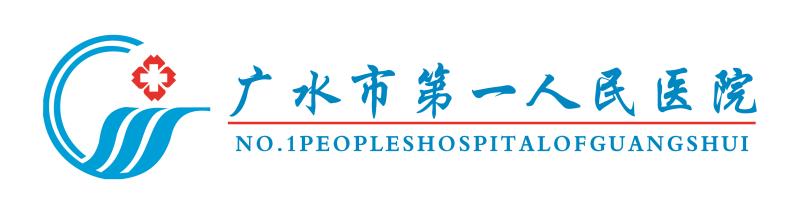 广水市第一人民医院2022年手术分级管理目录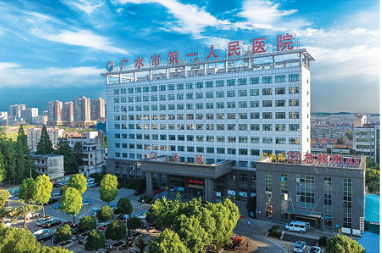 科  室：医务科     科主任：彭全成     医疗技术临床应用管理委员会 2022年6月第一部分  手术分级	3一、神经外科	3二、泌尿外科	5三、胃肠普胸外科	14四、肝胆甲乳外科	23五、骨科	38六、肛肠外科	64七、皮肤烧伤整形科	66八、妇科	84九、产科	99十、眼科	101十一、耳鼻咽喉头颈外科	108十二、口腔科	138第二部分  介入诊疗技术	146一、心血管介入诊疗技术	146二、神经血管介入诊疗技术及其他	147三、外周血管介入诊疗技术	147四、综合介入诊疗技术	148五、其他类技术	149第三部分  内镜诊疗技术	150一、呼吸内镜诊疗技术	150二、消化内镜诊疗技术	151第一部分  手术分级第一部分  手术分级第一部分  手术分级第一部分  手术分级一、神经外科一、神经外科一、神经外科一、神经外科序号序号手术名称级别11三叉神经痛微血管减压术四级22面肌痉挛微血管减压术四级33椎管内病损切除术四级44内镜下脑血肿引流术四级55神经导航下颅内病灶切除术四级66硬脑膜下钻孔引流术三级77立体定向颅内血肿穿刺引流术三级88脑室外引流[EVD]装置置入术三级99脑室钻孔引流术三级1010颅内血肿清除术三级1111颅骨去骨瓣减压术三级1212颈部软组织病损切除术三级1313颅内血肿硬通道穿刺引流术三级1414硬脑膜外血肿清除术三级1515颅骨钻孔引流术三级1616硬脑膜补片修补术三级1717颅骨骨瓣修补术三级1818脑血管造影三级1919脑立体定向血肿碎吸术三级2020腰大池引流术三级2121颅骨骨碎片取除术三级2222脑室-腹腔分流术三级2323颅骨钛网置入术三级2424脑囊肿切开引流术三级2525脂肪垫切除术三级2626腰椎穿刺术二级2727颅骨瓣形成二级2828伤口、感染或烧伤的非切除性清创术二级2929暂时性气管切开术二级3030颅骨骨折清创术二级3131皮肤病损切除术二级3232颅骨病损的切除术二级3333皮肤和皮下组织异物切开取出术二级3434皮下组织病损切除术二级3535永久性气管切开术二级3636皮肤缝合术一级3737去除异物一级3838皮肤伤口切除性清创术一级3939头皮缝合术一级二、泌尿外科二、泌尿外科二、泌尿外科二、泌尿外科序号序号手术名称级别11经尿道前列腺气化电切术[TEVAP手术]四级22单侧肾切除术四级33腹腔镜下单侧肾切除术四级44腹腔镜下前列腺根治性切除术四级55腹腔镜下肾病损切除术四级66肾修补术四级77根治性前列腺切除术四级88经尿道前列腺激光切除术[TULIP手术]四级99部分肾切除术四级1010腹腔镜肾上腺病损切除术四级1111肾盂输尿管成形术四级1212腹腔镜下全膀胱切除术四级1313腹腔镜下单侧肾输尿管切除术四级1414输尿管造口术四级1515盆腔淋巴结清扫术四级1616肾盂输尿管吻合术四级1717肾输尿管切除术四级1818腹腔镜下肾盂输尿管吻合术四级1919输尿管成形术四级2020根治性膀胱切除术四级2121腹腔镜下肾盂输尿管成形术四级2222腹腔镜下肾周粘连松解术四级2323腹腔镜下肾周或输尿管周围粘连的松解术四级2424回肠输尿管皮肤造口术四级2525回肠代膀胱术四级2626经尿道前列腺等离子电切术四级2727显微镜下输精管吻合术四级2828经尿道输尿管/肾盂激光碎石术三级2929经皮肾镜激光碎石术三级3030经尿道前列腺切除术（TURP）三级3131经皮肾镜碎石术（PCNL）三级3232经尿道膀胱病损电切术三级3333腹腔镜下肾囊肿去顶术三级3434经尿道输尿管/肾盂激光碎石取石术三级3535经皮肾镜激光碎石取石术(II期)(同次住院)三级3636经皮肾镜激光碎石取石术(II期)(再次住院)三级3737肾造口术三级3838经皮肾镜取石术(I期)三级3939经尿道前列腺电凝止血术三级4040经皮肾造口术三级4141经皮肾镜取石术(II期)(同次住院)三级4242肾病损切除术三级4343经尿道膀胱镜膀胱超声碎石取石术三级4444经尿道输尿管/肾盂超声碎石术三级4545经皮肾镜取石术(II期)(再次住院)三级4646肾穿刺引流术三级4747经尿道输尿管/肾盂取石术三级4848经尿道膀胱病损切除术三级4949腹腔镜下输尿管切开取石术三级5050经尿道前列腺切开术[TUI-P]三级5151腹腔镜下隐睾探查术三级5252精索扭转复位术三级5353经尿道膀胱超声碎石术三级5454输尿管其他诊断性操作三级5555经尿道膀胱碎石钳碎石取石术三级5656膀胱病损切除术三级5757经尿道尿道病损电切术三级5858泌尿系统其他手术三级5959经皮肾镜取石术三级6060经尿道输尿管/肾盂气压弹道碎石术三级6161经皮肾镜超声碎石取石术(II期)(再次住院)三级6262膀胱病损电灼术三级6363经尿道输尿管和肾盂梗阻去除三级6464经尿道输尿管/肾盂超声碎石取石术三级6565输尿管镜下输尿管切开术三级6666经尿道膀胱镜膀胱异物取出术三级6767经尿道膀胱颈电切术三级6868尿道狭窄松解术三级6969阴茎的其他手术三级7070外阴病损切除术三级7171睾丸扭转复位术三级7272经尿道输尿管/肾盂气压弹道碎石取石术三级7373膀胱袖状切除术三级7474肾盂切开取石术三级7575肾切开取石术三级7676输尿管病损切除术三级7777输尿管缩短伴再植术三级7878经尿道尿道狭窄电切术三级7979经皮肾镜检查术三级8080经内镜尿道结石取出术三级8181经皮肾镜输尿管内切开术三级8282经尿道膀胱激光碎石术三级8383阴茎矫直术三级8484阴茎裂伤缝合术三级8585阴茎的其他修补术三级8686男性会阴病损切除术三级8787经尿道输尿管镜输尿管激光碎石术三级8888经尿道输尿管镜肾盂激光碎石术三级8989输尿管导管插入术二级9090经皮肾镜输尿管支架置入术二级9191尿道病损切除术二级9292输尿管镜检查二级9393肾囊肿去顶术二级9494输尿管切开取石术二级9595经尿道膀胱镜膀胱碎石钳碎石术二级9696经尿道膀胱镜膀胱气压弹道碎石术二级9797尿道口成形术二级9898输尿管狭窄松解术二级9999双侧睾丸根治性切除术二级100100前列腺术后止血术二级101101经尿道膀胱电凝止血术二级102102肾周围粘连松解术二级103103肾囊肿切除术二级104104输尿管周围粘连松解术二级105105尿道会师术二级106106经尿道输尿管支架置入术二级107107耻骨上膀胱造口导尿管插入术二级108108经尿道膀胱镜膀胱激光碎石术二级109109经尿道膀胱镜膀胱激光碎石取石术二级110110精索静脉高位结扎术二级111111精索鞘膜积液切除术二级112112睾丸鞘膜积液切除术二级113113睾丸固定术二级114114膀胱切开取石术二级115115鞘膜高位结扎术二级116116精索鞘膜囊肿切除术二级117117精索鞘膜高位结扎术二级118118经皮耻骨上膀胱造口导尿管插入术二级119119经尿道膀胱镜膀胱血块清除术二级120120肾造口导管置换二级121121阴茎部分切除术二级122122睾丸鞘膜切除术二级123123尿道外口切开术二级124124阴囊切开探查术二级125125经尿道膀胱镜膀胱取石术二级126126附睾裂伤缝合术二级127127输尿管支架置换术二级128128超声引导下前列腺穿刺活检二级129129超声引导下耻骨上膀胱造口导尿管插入术二级130130尿道口病损切除术二级131131睾丸鞘膜部分切除术二级132132膀胱切开血块清除术二级133133尿道周围组织切除术二级134134附睾病损切除术二级135135皮肤病损切除术二级136136经尿道膀胱取石术二级137137膀胱探查术二级138138经直肠前列腺穿剌活组织检查二级139139经尿道膀胱镜输尿管导管插入术二级140140睾丸复位术二级141141经尿道膀胱血块清除术二级142142经尿道膀胱镜输尿管镜输尿管扩张术二级143143闭合性[经尿道]膀胱活组织检查二级144144其他膀胱镜检查二级145145阴道裂伤缝合术二级146146阴囊切开引流术二级147147精索静脉曲张和精索积液切除术二级148148单侧腹股沟疝无张力修补术二级149149输尿管支架取出术二级150150双侧睾丸切除术二级151151附睾切除术二级152152单侧睾丸切除术二级153153经尿道膀胱镜输尿管扩张术二级154154经皮膀胱造口术二级155155睾丸或精索扭转的复位术二级156156睾丸切开术二级157157精索粘连松解术二级158158阴囊皮肤和皮下组织非切除性清创二级159159盆腔粘连松解术二级160160睾丸切开探查术二级161161经尿道输尿管镜输尿管活检二级162162输尿管双“J”管取出术二级163163膀胱镜输尿管支架取出术二级164164输尿管镜输尿管支架取出术二级165165膀胱镜D-J管取出术二级166166直视下输尿管支架置入二级167167膀胱造口术一级168168睾丸鞘膜翻转术一级169169附睾囊肿切除术一级170170单侧睾丸附睾切除术一级171171包皮切开术一级172172阴囊病损切除术一级173173腹股沟病损切除术一级174174尿道扩张一级175175输精管结扎去除一级176176包皮环切术一级177177阴囊裂伤缝合术一级178178膀胱穿刺术一级179179包皮病损切除术一级180180阴茎病损切除术一级181181留置导尿管的置入术一级182182输尿管导管去除一级183183尿道镜检查一级184184包皮粘连分离术一级185185膀胱镜检查一级三、胃肠普胸外科三、胃肠普胸外科三、胃肠普胸外科三、胃肠普胸外科序号序号手术名称级别11左半结肠根治性切除术四级22肺病损切除术四级33胸腔镜下肺大疱切除术四级44右半结肠切除术四级55胃大部切除伴食管胃吻合术四级66胃部分切除术四级77胃大部切除伴胃-空肠吻合术[Billroth Ⅱ式手术]四级88乙状结肠切除术四级99肺大泡切除术四级1010肺部分切除术四级1111胃部分切除术伴胃空肠吻合术四级1212腹腔镜胃部分切除术四级1313胃部分切除术伴胃十二指肠吻合术四级1414经腹食管裂孔疝修补术四级1515腹腔镜胃大部切除伴胃空肠吻合术四级1616肺修补术四级1717腹腔镜右半结肠切除术四级1818胸腔镜下纵隔病损切除术四级1919腹腔镜下结肠部分切除术四级2020直肠前切除术同时伴结肠造口术四级2121肺叶部分切除术四级2222肺叶切除术四级2323腹腔镜胃大部切除伴胃十二指肠吻合术四级2424直肠根治术四级2525根治性胃切除术四级2626右半结肠根治性切除术四级2727开放性腹会阴直肠切除术四级2828腹腔镜下直肠根治术四级2929胸腔镜下肺叶切除术四级3030肺叶切除术伴淋巴结清扫术四级3131横结肠部分切除术四级3232腹会阴直肠切除术四级3333残胃切除，食管空肠吻合术四级3434胸腔镜下肺病损切除术四级3535回肠结肠切除术四级3636腹腔镜直肠病损切除术四级3737胸腔镜下肺叶部分切除术四级3838开放性腹内全结肠切除术四级3939直肠全部切除术四级4040全胃切除伴食管空肠吻合术四级4141腹腔镜下胃病损切除术四级4242胃大部切除伴胃十二指肠吻合术四级4343升结肠部分切除术四级4444腹膜后病损切除术四级4545降结肠切除术四级4646乙状结肠部分切除术四级4747腹腔镜乙状结肠切除术四级4848腹腔镜胃楔形切除术四级4949经前会阴超低位直肠切除术四级5050部分食管切除术四级5151直肠-腹-会阴拖出切除术四级5252盆腔病损切除术四级5353结肠部分切除术四级5454全胃切除伴空肠间置术四级5555胸腹联合切口食管部分切除术四级5656横结肠切除术四级5757腹腔镜辅助全胃切除伴食管-空肠吻合术四级5858胸腔镜肺叶节段切除术四级5959胸腔镜下肺楔形切除术四级6060胸腔镜下肺修补术四级6161食管病损切除术四级6262胸腔镜下交感神经切断术四级6363残胃部分切除伴胃空肠吻合术四级6464直肠-乙状结肠切除术四级6565腹腔镜下乙状结肠部分切除术四级6666腹腔镜下胃大部切除伴食管-胃吻合术四级6767腹腔镜辅助全胃切除伴空肠间置术四级6868腹腔镜下阑尾切除术三级6969腹腔镜下单侧腹股沟斜疝无张力修补术三级7070腹股沟疝无张力修补术，一侧直疝，一侧斜疝三级7171腹腔镜腹股沟斜疝修补术，伴有移植物或假体三级7272双侧腹股沟直疝无张力修补术三级7373腹壁切口疝无张力修补术三级7474腹壁疝无张力修补术三级7575单侧股疝无张力修补术三级7676双侧腹股沟疝无张力修补术三级7777胃修补术三级7878乙状结肠-直肠吻合术三级7979脐尿管病损切除术三级8080大隐静脉高位结扎和剥脱术三级8181十二指肠溃疡修补术三级8282胃其他病损或组织的局部切除术三级8383胃空肠吻合术（旁路）三级8484小肠扭转复位术三级8585盲肠切除术三级8686腰骶病损切除术三级8787肋骨骨折闭合复位内固定术三级8888胃破裂修补术三级8989乙状结肠病损切除术三级9090结肠造口还纳术三级9191直肠病损切除术三级9292小肠瘘修补术三级9393小肠切开异物取出术三级9494腹腔镜下腹腔异物取出术三级9595腹腔镜下单侧腹股沟疝修补术三级9696胃病损切除术三级9797直肠息肉切除术三级9898肋骨骨折切开复位内固定术三级9999多根肋骨切除术三级100100腹腔镜双侧腹股沟直疝修补术，伴有移植物或假体三级101101腹腔镜腹股沟疝修补术，伴有移植物或假体三级102102腹腔镜下单侧腹股沟直疝无张力修补术三级103103腹腔镜下单侧腹股沟斜疝修补术三级104104经肛门直肠病损切除术三级105105经肛门吻合器直肠切除术三级106106回盲部切除术三级107107胸壁清创缝合术三级108108肠系膜病损切除术三级109109直肠脱垂悬吊术三级110110皮肤和皮下组织切开术伴异物或装置去除三级111111肠切开异物取出术三级112112小肠病损切除术三级113113小肠其他部分切除术三级114114腹腔病损切除术三级115115空肠切除术三级116116小肠腹壁瘘切除术三级117117脂肪垫切除术三级118118空肠(营养性)造口术三级119119直肠黏膜下切除术三级120120升结肠病损切除术三级121121食管胃吻合口成形术三级122122颈部软组织病损切除术三级123123小肠憩室切除术三级124124腹膜后疝修补术三级125125胸腺病损切除术三级126126残余胆囊切除术三级127127背部肌肉病损切除术三级128128胸壁瘘管闭合术三级129129横结肠病损切除术三级130130单侧甲状腺部分切除术三级131131双侧腹股沟斜疝无张力修补三级132132结肠病损切除术三级133133直肠切除术三级134134肠套叠复位术三级135135腹股沟淋巴结切除术三级136136降结肠病损切除术三级137137盲肠憩室切除术三级138138肋骨病损切除术三级139139腋下汗腺切除术三级140140回肠切除术三级141141盲肠部分切除术三级142142肠切开取石术三级143143单侧腹股沟直疝修补术二级144144单侧腹股沟斜疝修补术二级145145单侧腹股沟疝无张力修补术二级146146单侧腹股沟疝修补术二级147147双侧腹股沟疝修补术二级148148双侧腹股沟斜疝疝囊高位结扎术二级149149小肠造口还纳术二级150150十二指肠溃疡穿孔修补术二级151151开腹探查术二级152152单侧股疝修补术二级153153腹壁疝修补术二级154154小肠破裂修补术二级155155单侧腹股沟直疝斜疝修补术二级156156单侧腹股沟直疝无张力修补术二级157157单侧腹股沟斜疝无张力修补术二级158158肋骨内固定装置去除术二级159159乙状结肠造口还纳术二级160160肠穿孔修补术二级161161腹壁窦道切开引流术二级162162腹股沟病损切除术二级163163皮肤和皮下组织血肿抽吸术二级164164腹膜病损切除术二级165165肠粘连松解术二级166166结肠造口术二级167167皮肤和皮下坏死组织切除清创术二级168168回肠造口还纳术二级169169回肠造口术二级170170阑尾脓肿引流术二级171171胃溃疡穿孔修补术二级172172横结肠造口还纳术二级173173皮下组织病损切除术二级174174其他单侧股疝缝合术二级175175小肠小肠吻合术二级176176软组织病损切除术二级177177腹腔镜中转剖腹探查术二级178178腹股沟脓肿切开引流术二级179179肠系膜修补术二级180180腹壁切口裂开缝合术二级181181腹股沟探查术二级182182肛管病损切除术二级183183皮肤和皮下组织切开引流术二级184184小肠-小肠端侧吻合术二级185185肛门切开异物取出术二级186186阑尾病损切除术二级187187脐脓肿切开引流术二级188188小肠切开取石术二级189189阑尾周围粘连松解术二级190190腹腔血肿清除术二级191191腹腔脓肿切开引流术二级192192腹壁伤口清创术二级193193腰疝修补术二级194194胸壁病损切除术二级195195腹股沟疝单侧修补术二级196196皮肤病损切除术二级197197腹壁清创术二级198198双侧腹股沟斜疝修补术二级199199脐疝修补术二级200200皮肤伤口切除性清创术二级201201腹壁白线疝修补术一级202202单侧腹股沟斜疝疝囊高位结扎术一级203203阑尾切除术一级204204腹壁病损切除术一级205205腹壁脓肿切开引流术一级四、肝胆甲乳外科四、肝胆甲乳外科四、肝胆甲乳外科四、肝胆甲乳外科序号序号手术名称级别11残余甲状腺切除术四级22甲状腺全部切除术四级33单侧甲状腺切除伴甲状腺峡部切除术四级44腔镜下单侧甲状腺切除术四级55腔镜下甲状腺次全切除术四级66腔镜下甲状腺大部切除术四级77腔镜下甲状腺峡部切除术四级88腔镜下甲状腺部分切除术四级99腔镜下甲状腺全部切除术四级1010胸骨下甲状腺切除术四级1111胸骨下甲状腺部分切除术四级1212胸骨下甲状腺全部切除术四级1313甲状旁腺全部切除术四级1414腔镜下甲状旁腺全部切除术四级1515其他甲状旁腺切除术四级1616移植自体甲状旁腺切除术四级1717异位甲状旁腺切除术四级1818甲状旁腺部分切除术四级1919甲状旁腺病损切除术四级2020腔镜下甲状旁腺病损切除术四级2121移植甲状旁腺切除术四级2222甲状旁腺组织再植入四级2323颈清扫术四级2424根治性颈淋巴结清扫，单侧四级2525功能性颈淋巴结清扫术四级2626根治性颈淋巴结清扫，双侧四级2727根治性颈淋巴结清扫四级2828淋巴结根治性切除术四级2929单侧乳房根治性切除伴同侧腋窝前哨淋巴结活检术四级3030乳腺扩展性根治术,双侧四级3131单侧根治性乳房切除术四级3232腔镜下乳房病损切除术四级3333腔镜下双侧副乳切除术四级3434腔镜下单侧副乳切除术四级3535腔镜下双侧乳房切除术四级3636腔镜单侧乳腺根治性切术四级3737腔镜下单侧乳房根治性切除伴同侧腋窝前哨淋巴结活检术四级3838肝血管瘤切除术四级3939肝叶切除术四级4040半肝切除术四级4141肝部分切除+肝肿瘤切除四级4242肝部分切除术四级4343腹腔镜下肝段切除术四级4444腹腔镜下肝病损切除术四级4545腹腔镜下肝病损微波消融术四级4646肝病损或组织的腹腔镜下消融术四级4747腹腔镜下肝病损射频消融术四级4848腹腔镜超声引导下肝病损射频消融术四级4949腹腔镜下肝抽吸术四级5050腹腔镜下胆囊空肠吻合术四级5151腹腔镜下胆囊十二指肠吻合术四级5252腹腔镜下胆胰转流术四级5353腹腔镜下肝门-空肠吻合术四级5454腹腔镜下肝门-肠吻合术四级5555腹腔镜下胆管空肠吻合术四级5656腹腔镜下胆道探查术四级5757腹腔镜下胆管病损切除术四级5858腹腔镜下胆总管病损切除术四级5959腹腔镜下胆管瘘口修补术四级6060腹腔镜下胆管修补术四级6161腹腔镜下胆总管T管引流术四级6262腹腔镜下胆道取石术四级6363腹腔镜下胆总管切开取石术四级6464腹腔镜-胆道镜联合探查取石术四级6565小儿腹腔镜下胆囊切除术四级6666腹腔镜下胆道探查、造影、引流术四级6767腹腔镜下先天性胆管扩张症胆管切除、胆道重建术四级6868先天性胆管扩张症胆管切除、胆道重建术四级6969腹腔镜下经胆囊管行胆总管取石术四级7070腹腔镜脾切开引流术四级7171腹腔镜脾囊肿开窗术四级7272腹腔镜脾部分切除术四级7373腹腔镜副脾切除术四级7474腹腔镜脾修补术四级7575腹腔镜下脾切除术四级7676全脾切除术四级7777腹腔镜下胰腺周围脓肿外引流术四级7878腹腔镜下胰腺囊肿外引流术四级7979胰腺切开取石术四级8080腹腔镜下胰腺切开引流术四级8181腹腔镜下胰腺探查四级8282内镜下胰管病损或组织的切除术或破坏术四级8383腹腔镜下胰腺病损切除术四级8484胰腺病损切除术四级8585胰腺囊肿十二指肠吻合术四级8686胰腺囊肿胃吻合术四级8787胰腺囊肿空肠吻合术四级8888腹腔镜下胰腺囊肿胃肠吻合术四级8989腹腔镜下胰腺囊肿十二指肠吻合术四级9090腹腔镜下胰腺囊肿空肠吻合术四级9191腹腔镜下胰腺囊肿内引流术四级9292近端胰腺切除术四级9393胰近端切除伴十二指肠切除术四级9494胰头切除术四级9595胰头伴部分胰体切除术四级9696胰头十二指肠切除术四级9797胰头部分切除术四级9898远端胰腺切除术四级9999胰尾切除术四级100100胰尾伴部分胰体切除术四级101101胰尾部分切除术四级102102腹腔镜下胰尾切除术四级103103腹腔镜下胰尾伴部分胰体切除术四级104104腹腔镜下胰体胰尾病损切除术四级105105根治性胰腺次全切除术四级106106腹腔镜根治性胰体尾切除术四级107107其他部分胰腺切除术四级108108胰腺部分切除术四级109109胰腺十二指肠部分切除术四级110110胰腺节段切除术四级111111胰体尾切除术四级112112腹腔镜胰腺部分切除术四级113113腹腔镜胰腺中段切除术四级114114全胰切除术四级115115异位胰腺切除术四级116116胰腺全部切除伴十二指肠切除术四级117117腹腔镜下全胰切除术四级118118腹腔镜下胰十二指肠切除术四级119119根治性胰十二指肠切除术四级120120胰腺根治性切除术四级121121腹腔镜下胰十二指肠根治术四级122122胰腺的其他修补术四级123123胰瘘管切除术四级124124胰尾修补术四级125125胰腺裂伤缝合术四级126126胰管修补术四级127127胰腺瘘修补术四级128128胰腺修补术四级129129胰腺吻合术四级130130胰腺管空肠吻合术四级131131胰腺管胃吻合术四级132132胰腺管回肠吻合术四级133133胰腺管十二指肠吻合术四级134134腹腔镜下胰胃吻合术四级135135胆囊胰腺吻合术四级136136腹腔镜下切口疝无张力修补术四级137137腹腔镜下腹壁疝无张力修补术四级138138单侧甲状腺叶切除术三级139139单侧甲状腺部分切除术三级140140双侧甲状腺次全切除术三级141141单侧甲状腺次全切除术三级142142单侧甲状腺切除伴他叶部分切除术三级143143甲状腺峡部切除术三级144144甲状腺病损切除术三级145145单侧甲状腺切除伴峡部和其他叶部分切除术三级146146甲状腺大部切除术三级147147甲状旁腺自体移植术四级148148颈部软组织病损切除术三级149149颈部探查术三级150150喉返神经探查术三级151151喉返神经切断术三级152152喉返神经缝合术三级153153区域性淋巴结切除术三级154154淋巴结区域性切除术三级155155腋下淋巴结清扫术三级156156腋窝淋巴结活组织检查三级157157乳腺局部扩大切除术三级158158单侧单纯乳房切除术伴区域性淋巴结切除术三级159159乳腺扩展性根治术,单侧三级160160单侧保乳乳腺改良根治术三级161161乳房改良根治术，双侧三级162162乳房重建术三级163163乳腺肿瘤切除术三级164164单侧乳房切除术三级165165肝修补术三级166166肝射频术三级167167腹腔镜下肝囊肿开窗引流术三级168168肝切开引流术三级169169肝脓肿引流术三级170170肝囊肿切开引流术三级171171肝切开术、肝脏胆石去除术三级172172肝囊肿开窗术（去顶术）三级173173肝穿刺活检,经皮三级174174肝活检三级175175腹腔镜下残余胆囊切除术三级176176腹腔镜下部分胆囊切除术三级177177腹腔镜下胆囊病损切除术三级178178腹腔镜下胆囊切除术三级179179胆总管成形术三级180180胆囊切开引流术三级181181部分胆囊切除术三级182182胆囊修补术三级183183胆囊空肠瘘切除术三级184184胆囊胃瘘修补术三级185185胆囊-十二指肠瘘修补术三级186186胆瘘闭合术三级187187内窥镜下十二指肠乳头切开术三级188188内窥镜下去除胆道结石三级189189胆道腔镜检查及取石术三级190190经皮胆道外引流术三级191191经胆囊管行胆总管探查术三级192192经胆囊管行胆总管取石术三级193193胆管切开取石术（伴T管引流）三级194194胆总管探查术，用于去除结石三级195195胆总管切开取石术三级196196胆总管切开引流术三级197197胆总管探查术三级198198剖腹后胆道造影三级199199胆囊切除术三级200200残余胆囊切除术三级201201胆囊管结扎三级202202胆囊-空肠吻合术三级203203胆囊-十二指肠吻合术三级204204胆囊-肠吻合术三级205205胆总管-十二指肠吻合术三级206206胆总管-空肠吻合术三级207207胆管-空肠吻合术三级208208肝管-空肠R-Y吻合术三级209209胆管-十二指肠吻合术三级210210胆管-胃吻合术三级211211胆囊-空肠R-X吻合术三级212212胆总管切开取蛔虫三级213213肝胆管切开取石术三级214214胆肠R-Y吻合术后短臂切开取石三级215215胆管引流术三级216216肝管置管引流术三级217217残余胆管切除术三级218218胆管病损切除术三级219219胆管切除术三级220220胆管肿瘤切除术三级221221胆管囊肿切除术三级222222总胆管缝合术三级223223胆总管扩张术三级224224肝管修补术三级225225胆囊切开取石术三级226226胆总管肝管的导管置入，用于减压术三级227227脾静脉切开取栓术三级228228脾脓肿切开引流术三级229229脾活检三级230230脾静脉瘤切除术三级231231脾脏动脉瘤切除术三级232232脾切+断流术三级233233脾切+断流术（食管横断术）三级234234副脾切除术三级235235脾组织移植术三级236236脾修补术三级237237腹腔镜下肠粘连松解术三级238238腹股沟直疝补片修补术,单侧三级239239腹股沟斜疝补片修补术,单侧三级240240腹股沟疝补片修补术,单侧三级241241腹股沟直疝补片修补术,双侧三级242242腹股沟斜疝补片修补术,双侧三级243243腹股沟疝补片修补术,一侧直疝一侧斜疝三级244244腹股沟疝补片修补术三级245245腹疝补片修补术,单侧三级246246股疝补片修补术,双侧三级247247脐疝补片修补术三级248248腹腔镜腹股沟直疝修补术，伴有移植物或假体三级249249腹腔镜下单侧腹股沟直疝无张力修补术三级250250腹腔镜腹股沟斜疝修补术，伴有移植物或假体三级251251腹腔镜下单侧腹股沟斜疝无张力修补术三级252252腹腔镜腹股沟疝修补术，伴有移植物或假体三级253253腹腔镜下经腹膜前腹股沟疝补片修补术（TAPP）三级254254腹腔镜下全腹膜外腹股沟疝补片修补术（TEP）三级255255腹腔镜双侧腹股沟直疝修补术，伴有移植物或假体三级256256腹腔镜下双侧腹股沟直疝无张力修补术三级257257腹腔镜双侧腹股沟斜疝修补术，伴有移植物或假体三级258258腹腔镜下双侧腹股沟斜疝无张力修补术三级259259腹腔镜双侧腹股沟疝修补术，一侧为直疝，另一侧为斜疝，伴有移植物或假体三级260260腹腔镜下双侧腹股沟疝无张力修补术,一侧直疝一侧斜疝三级261261腹腔镜双侧腹股沟疝修补术，伴有移植物或假体三级262262腹腔镜下双侧腹股沟疝无张力修补术三级263263甲状腺活检,穿刺性二级264264甲状腺活检二级265265颈淋巴结切除术二级266266腋淋巴结切除术二级267267前哨淋巴结活组织检查二级268268乳房病损微创旋切术二级269269乳房病损局部切除术二级270270乳房病损切除术二级271271乳腺部分切除术二级272272开放性乳房活组织检查二级273273乳房象限切除术二级274274乳导管内乳头状瘤切除术二级275275乳头切除术二级276276异位乳房切除术二级277277乳腺修补术二级278278创面封闭式负压引流术（VSD)二级279279开放性胆囊活组织检查二级280280胆囊造口术二级281281胆囊引流术二级282282肠粘连松解术二级283283腹腔穿刺引流术二级284284开腹探查术二级285285腹腔镜中转剖腹探查术二级286286腹腔冲洗检查二级287287腹股沟直疝修补术,单侧二级288288腹股沟斜疝修补术,单侧二级289289腹股沟疝修补术,双侧二级290290腹股沟直疝修补术,双侧二级291291腹股沟斜疝修补术,双侧二级292292腹股沟疝修补术,一侧直疝一侧斜疝二级293293股疝修补术,单侧二级294294股疝修补术,双侧二级295295脐疝修补术二级296296腹壁切疝修补术二级297297腹壁疝修补术二级298298软组织病损切除术二级299299皮瓣清创术二级300300颈部清创术一级301301乳房切开引流术一级302302乳房术后伤口切开止血术一级303303乳腺导管切开引流术一级304304胸腔穿刺抽液术一级305305腹部伤口清创术一级306306皮肤清创术一级307307皮肤及皮下血肿清除术一级308308皮下组织异物切开取出术一级309309皮下组织探查术一级310310皮肤伤口切除性清创术一级311311皮肤和皮下组织切开引流术一级312312皮下组织病损切除术一级五、骨科五、骨科五、骨科五、骨科序号序号手术名称级别11人工股骨头置换术四级22全髋关节置换四级33全髋关节表面置换术四级44胸椎骨折切开复位内固定术四级55膝关节置换修复术，全部（所有成分）四级66人工双动股骨头置换术四级77腰椎脱位切开复位内固定术四级88经皮椎体球囊扩张成形术四级99腰椎间盘髓核切除伴椎板切除术四级1010椎体切除术伴椎间盘切除术四级1111腰骶椎后柱融合术，后入路四级1212髋关节置换修正术四级1313髋关节置换修复术，股骨成分四级1414髋关节置换修复术，髋臼成分四级1515后入路腰椎间盘切除术四级1616脊神经根探查术四级1717椎体部分切除术四级1818经皮腰椎间盘髓核切吸术四级1919髋关节表面置换，部分的，股骨头四级2020腰椎间盘切除伴椎管减压术四级2121全部膝关节置换四级2222髋轴面，金属与聚乙烯四级2323腰椎椎体间融合术，后入路四级2424膝关节单髁表面置换术四级2525腰椎髓核切除术四级2626膝关节双间室置换术四级2727腰骶椎椎体间融合术，后入路四级2828椎弓根钉内固定术四级2929膝关节髌股表面置换术四级3030部分膝关节置换术四级3131腰椎骨折球囊扩张成形术四级3232椎间盘切除术四级3333腰椎椎体间融合术，前入路四级3434经椎间孔入路腰椎体融合术四级3535经皮椎骨成形术四级3636胸椎骨折球囊扩张成形术四级3737椎间盘镜下后入路颈椎间盘切除术四级3838腰椎间盘切除术四级3939膝关节置换修复术，股骨成分四级4040髋关节髋臼衬垫和股骨头翻修术四级4141椎管扩大成形术，单开门四级4242内镜下腰椎间盘切除术四级4343腰椎间盘切除伴椎板切除术四级4444脊髓神经根粘连松解术四级4545腰椎椎板切除减压术四级4646后外侧入路腰椎融合术四级4747腰椎椎体间再融合术，后入路四级4848椎管成形术四级4949颈椎后路单开门椎管减压术四级5050肩关节表面置换术四级5151人工肱骨头置换术四级5252胸腰椎融合术，后入路四级5353髋臼成形术四级5454脊神经根减压术四级5555髋轴面，金属与金属四级5656全膝关节置换修复术，胫骨置入（衬垫）四级5757椎间盘镜下后入路腰椎间盘切除术四级5858髋关节股骨假体翻修术四级5959前入路颈椎融合术四级6060髋关节髋臼假体翻修术四级6161前入路颈椎间盘切除术四级6262内镜下腰椎髓核切除术四级6363髋轴面，陶瓷与金属四级6464髋关节表面置换，部分的，髋臼四级6565脊髓和神经根粘连的松解术四级6666胸椎融合术，后入路四级6767腰椎后柱融合术，后入路四级6868骨盆骨折切开复位钢板内固定术四级6969膝关节镜下半月板成形术四级7070膝关节镜下内侧半月板切除术四级7171胫骨截骨术四级7272膝关节镜下胫骨髁间棘骨折固定术四级7373关节镜髋关节游离体取出术四级7474关节镜膝内侧半月板部分切除术四级7575神经根管松解术四级7676正中神经吻合术四级7777臂丛神经探查术四级7878交叉韧带的其他修补术四级7979椎弓根动力稳定装置的置入或置换术四级8080椎弓根动力稳定装置置换术四级8181关节镜膝关节半月板部分切除术四级8282骨盆内固定术四级8383关节镜膝关节后交叉韧带重建术四级8484腰丛神经探查术四级8585关节镜膝关节前交叉韧带重建术四级8686关节镜膝关节副韧带修补术四级8787胫神经吻合术四级8888椎弓根动力稳定装置置入术四级8989腰椎骨折切开复位内固定术三级9090锁骨骨折切开复位钢板内固定术三级9191股骨骨折切开复位钢板内固定术三级9292胫骨骨折切开复位钢板内固定术三级9393肱骨骨折切开复位钢板内固定术三级9494大隐静脉高位结扎和剥脱术三级9595髌骨骨折切开复位螺钉内固定术三级9696桡骨骨折切开复位钢板内固定术三级9797股骨骨折切开复位髓内针内固定术三级9898尺骨骨折切开复位钢板内固定术三级9999股骨骨折切开复位螺钉内固定术三级100100跟骨内固定物取出术三级101101肩关节脱位切开复位内固定术三级102102胫骨骨折切开复位螺钉内固定术三级103103肱骨骨折切开复位髓内针内固定术三级104104尺骨骨折切开复位钢针内固定术三级105105骨病损或组织的局部切除术三级106106肱骨骨折切开复位螺钉内固定术三级107107肱骨骨折切开复位钢针内固定术三级108108胫骨骨折闭合复位髓内针内固定术三级109109尺骨骨折切开复位髓内针内固定术三级110110髌骨骨折切开复位张力带钢丝内固定术三级111111肱骨骨折闭合复位髓内针内固定术三级112112股骨骨折切开复位钢针内固定术三级113113踝关节骨折切开复位术三级114114肱骨骨折闭合复位螺钉内固定术三级115115掌骨内固定装置去除术三级116116踝关节骨折切开复位钢板内固定术三级117117跟骨骨折切开复位钢板内固定术三级118118胫骨骨折切开复位钢针内固定术三级119119下肢植皮术三级120120股骨骨折切开复位内固定术三级121121指骨钢针内固定术三级122122桡骨骨折闭合复位钢针内固定术三级123123锁骨骨折切开复位钢针内固定术三级124124桡骨骨折闭合复位钢板内固定术三级125125掌骨骨折切开复位钢板内固定术三级126126桡骨骨折切开复位钢针内固定术三级127127趾骨骨折切开复位钢针内固定术三级128128桡骨骨折切开复位螺钉内固定术三级129129肱骨钢板内固定术三级130130指骨骨折切开复位钢针内固定术三级131131锁骨骨折切开复位螺钉内固定术三级132132肱骨骨折切开复位内固定术三级133133跖骨病损切除术三级134134胫腓骨骺开放术三级135135下肢肌腱缝合术三级136136股骨骨折闭合复位钢针内固定术三级137137胫骨骨折闭合复位螺钉内固定术三级138138跟骨骨折切开复位钢针内固定术三级139139肩胛骨钢板内固定术三级140140掌骨骨折切开复位螺钉内固定术三级141141多趾截除术三级142142跖骨钢板内固定术三级143143肱骨骨折闭合复位钢针内固定术三级144144尺骨骨折切开复位螺钉内固定术三级145145腕管松解术三级146146桡骨骨折切开复位内固定术三级147147肩胛骨骨折切开复位钢板内固定术三级148148尺骨骨折闭合复位髓内针内固定术三级149149尺神经松解术三级150150股骨骨折闭合复位髓内针内固定术三级151151肱骨螺钉内固定术三级152152手部腱鞘松解术三级153153手部伸肌腱缝合术三级154154股骨骨折切开复位钢丝内固定术三级155155腓骨骨折切开复位螺钉内固定术三级156156多指截指术三级157157手部屈肌腱的其他缝合术三级158158肱骨骨折闭合性复位术伴内固定三级159159尺骨骨折闭合复位螺钉内固定术三级160160肱骨植骨术三级161161肩锁关节脱位切开复位术三级162162跖骨死骨去除术三级163163胫骨和腓骨楔形骨切开术三级164164皮肤和皮下组织的其他修补术和重建术三级165165手肌、腱和筋膜的其他手术三级166166胸锁乳突肌切断术三级167167胫骨和腓骨骨折闭合性复位术伴内固定三级168168跖骨骨折闭合复位钢针内固定术三级169169畸形足松解术三级170170伸指肌腱缝合术三级171171髌骨病损切除术三级172172躯干部血管瘤切除术三级173173盆骨骨折切开复位内固定术三级174174肱骨钢针内固定术三级175175手腱鞘探查术三级176176椎骨内固定物取出术三级177177腘窝病损切除术三级178178掌骨植骨术三级179179锁骨骨折切开复位术三级180180髋骨骨折切开复位钢板内固定术三级181181手指离断术三级182182胫骨钢板内固定术三级183183髂骨骨折切开复位钢针内固定术三级184184腰椎脱位闭合复位术三级185185骨钻孔减压术三级186186肌腱切取术三级187187胫骨骨折闭合复位钢板内固定术三级188188肱骨骨折切开复位术三级189189跖骨骨折切开复位术三级190190髋关节病损切除术三级191191皮肤瘢痕松解术三级192192跟骨病损切除术三级193193桡骨人工骨植骨术三级194194跖骨骨折闭合复位髓内针内固定术三级195195踝关节骨折切开复位髓内针内固定术三级196196髂骨骨折切开复位螺钉内固定术三级197197膝关节游离体取出术三级198198髌韧带重建术三级199199屈腕肌腱缝合术三级200200股骨髓内针内固定术三级201201跖骨髓内针内固定术三级202202肌肉筋膜切开减压术三级203203桡骨骨折闭合复位内固定术三级204204掌骨骨折闭合复位钢板内固定术三级205205锁骨骨折闭合复位钢板内固定术三级206206肩胛骨骨折切开复位钢针内固定术三级207207掌腱膜挛缩松解术三级208208股骨病损或组织的局部切除术三级209209锁骨骨折切开复位髓内针内固定术三级210210肩锁关节脱位切开复位内固定术三级211211跗骨减压术三级212212胫骨髓内针内固定术三级213213掌骨骨折闭合复位螺钉内固定术三级214214股骨骨折闭合性复位术伴内固定三级215215桡神经探查术三级216216下肢静脉曲张的结扎术和剥脱术三级217217股骨钢板内固定术三级218218锁骨钢板内固定术三级219219锁骨植骨术三级220220肱骨骨折闭合复位钢板内固定术三级221221锁骨骨折切开复位内固定术三级222222经皮椎弓根钉内固定术三级223223桡骨骨折闭合复位髓内针内固定术三级224224指骨骨折切开复位髓内针内固定术三级225225指骨骨折切开复位钢板内固定术三级226226肌腱修补术三级227227肱骨病损切除术三级228228桡骨骨折切开复位髓内针内固定术三级229229掌骨骨折切开复位钢针内固定术三级230230屈指肌腱缝合术三级231231指骨病损切除术三级232232跟腱修补术三级233233腓骨骨折闭合复位髓内针内固定术三级234234桡骨钢板内固定术三级235235肌皮瓣转移术三级236236趾骨骨折切开复位螺钉内固定术三级237237肩胛骨骨折切开复位内固定术三级238238手指骨损伤的手术三级239239膝关节异物取出术三级240240关节镜膝关节检查三级241241手部软组织切除术三级242242腕部肌腱缝合术三级243243腋神经探查术三级244244血管修补术三级245245腓骨病损切除术三级246246静脉曲张的结扎术和剥脱术三级247247手部软组织切开异物去除术三级248248手腱鞘病损切除术三级249249手部肌肉或筋膜缝合术三级250250血管球瘤切除术三级251251并指矫正术三级252252尺骨骨折切开复位内固定术三级253253距骨骨折切开复位钢针内固定术三级254254髁状突骨折切开复位内固定术三级255255软组织切开引流术三级256256股骨骨折闭合复位螺钉内固定术三级257257跖骨骨折切开复位钢针内固定术三级258258楔骨骨折切开复位螺钉内固定术三级259259经胫骨和腓骨的小腿离断术三级260260截断术三级261261膝外侧半月板切除术三级262262周围神经病损切除术三级263263胫骨和腓骨使用外固定装置三级264264足和趾脱位的开放性复位术三级265265掌骨钢针内固定术三级266266足血管、神经、肌腱探查术三级267267桡骨钢针内固定术三级268268正中神经探查术三级269269桡动脉修补术三级270270趾骨骨折切开复位术三级271271足肌腱成形术三级272272距骨骨折切开复位螺钉内固定术三级273273上肢截断术三级274274肱骨髁间成形术三级275275手部肌腱切开异物去除术三级276276手部肌肉切除术三级277277尺骨钢针内固定术三级278278掌骨骨折闭合复位内固定术三级279279肱骨骨折开放性复位术伴内固定三级280280小隐静脉曲张剥脱术三级281281肱动脉修补术三级282282胫后肌腱延长术三级283283大腿截断术三级284284胸骨骨折切开复位螺钉内固定术三级285285斜颈腱性条索切断术三级286286并趾矫正术三级287287手部肌肉异物去除术三级288288拇长伸肌腱缝合术三级289289尺骨螺钉内固定术三级290290指关节病损切除术三级291291其他骨全部切除术三级292292腱鞘切开术三级293293桡骨和尺骨骨折闭合性复位术伴内固定三级294294掌骨骨折切开复位髓内针内固定术三级295295上肢肌肉病损切除术三级296296尺骨骨折闭合复位内固定术三级297297手指骨折开放性复位术伴内固定三级298298桡骨和尺骨骨折开放性复位术伴内固定三级299299关节镜膝关节游离体取出术三级300300下肢肌肉病损切除术三级301301指骨骨折闭合复位钢针内固定术三级302302足和趾关节的其他切除术三级303303桡骨头切除术三级304304桡骨植骨术三级305305指神经探查术三级306306皮下蒂皮瓣移植术三级307307副韧带修补术三级308308腓骨植骨术三级309309距下关节融合术三级310310腱鞘病损切除术三级311311掌骨骨折闭合复位钢针内固定术三级312312髋关节内固定物取出术三级313313躯干肌肉病损切除术三级314314腕骨骨折切开复位螺钉内固定术三级315315臀筋膜挛缩松解术三级316316桡动脉缝合术三级317317动静脉造瘘术后人工血管血栓切除术三级318318桡骨成形术三级319319手指肌腱松解术三级320320指骨骨折闭合复位髓内针内固定术三级321321踝关节骨折闭合复位钢针内固定术三级322322腓骨骨折闭合复位钢针内固定术三级323323尺桡关节脱位切开复位术三级324324肘关节病损切除术三级325325下颌骨骨折切开复位内固定术三级326326跖骨切开引流术三级327327尺骨骨折闭合复位钢针内固定术三级328328踝关节骨折闭合复位螺钉内固定术三级329329掌骨骨折切开复位术三级330330指骨骨折切开复位术三级331331腕骨骨折切开复位钢针内固定术三级332332皮瓣修整术三级333333肋骨骨折切开复位内固定术三级334334膝半月板部分切除术三级335335尺骨截骨术三级336336上肢肌腱缝合术三级337337胫距关节融合术三级338338桡骨小头切除术三级339339尺骨人工骨植骨术三级340340手部筋膜缝合术三级341341肱骨人工骨植骨术三级342342足韧带缝合术三级343343胫骨内固定术三级344344肌肉切开探查术三级345345髋关节囊松解术三级346346手部软组织病损切除术三级347347关节滑膜切除术三级348348髋关节松解术三级349349(足母)长伸肌腱缝合术三级350350旋转皮瓣移植术三级351351带蒂皮瓣移植术三级352352髋部内收肌腱切断术三级353353跖趾融合术三级354354关节镜膝关节滑膜切除术三级355355股骨骨折开放性复位术伴内固定三级356356人工皮肤移植术三级357357股内收肌松解术三级358358手肌腱、血管、神经探查术三级359359足筋膜切除术三级360360经足截断术三级361361髋关节脱位切开复位内固定术三级362362踝脱位开放性复位术三级363363指间关节侧副韧带重建术三级364364尺动脉吻合术三级365365足骨病损切除术三级366366跟骨人工骨植骨术三级367367踝关节韧带修补术三级368368胫骨骨折切开复位术三级369369腓骨骨折切开复位术三级370370桡神经缝合术三级371371肘关节病损的其他局部切除术或破坏术三级372372韧带修补术三级373373髌骨钢针内固定术三级374374背部肌肉病损切除术三级375375跖骨截骨术三级376376跗骨和跖骨病损或组织的局部切除术三级377377指间融合术三级378378手软组织的其他病损切除术三级379379趾骨钢板内固定术三级380380椎骨负压引流管置入术三级381381手的全层皮肤移植三级382382带蒂皮瓣或皮瓣移植三级383383足三关节融合术三级384384肱骨部分骨切除术三级385385趾骨骨折闭合复位钢针内固定术三级386386手指截断术和手指关节离断术三级387387截断残端的修复术三级388388应用单平面外固定架三级389389肩脱位开放性复位术三级390390胫骨部分切除术三级391391锁骨人工骨植骨术三级392392使用外固定装置三级393393肘关节的其他修补术三级394394踝关节和足关节囊或韧带缝合术三级395395尺神经吻合术三级396396胫前肌腱修补术三级397397肱骨骨骺分离的开放性复位术三级398398指关节脱位切开复位术三级399399肘关节滑膜切除术三级400400膝关节病损的其他局部切除术或破坏术三级401401肱骨病损或组织的局部切除术三级402402血管病损切除术三级403403肌肉再接术三级404404指神经吻合术三级405405足背动脉缝合术三级406406趾关节脱位切开复位术三级407407手和指关节病损的其他局部切除术或破坏术三级408408滑动皮瓣移植术三级409409锁骨病损切除术三级410410掌腱膜切除术三级411411尺骨内固定术三级412412腓骨钢针内固定术三级413413跟腱延长术三级414414尺神经探查术三级415415指骨内固定术三级416416跖骨骨折切开复位螺钉内固定术三级417417伸指肌腱中央束缝合术三级418418骨折开放性复位术伴内固定三级419419掌骨骨折切开复位内固定术三级420420(足母)趾关节松解术三级421421踝关节骨折切开复位内固定术三级422422胫骨骨折切开复位髓内针内固定术三级423423脊柱内固定装置去除术三级424424腓骨骨折切开复位钢板内固定术三级425425踝关节骨折切开复位钢针内固定术三级426426大隐静脉曲张剥脱术三级427427踝关节骨折切开复位螺钉内固定术三级428428大隐静脉曲张结扎术三级429429髌骨骨折切开复位内固定术三级430430胫骨植骨术三级431431膝关节病损切除术三级432432跖骨钢针内固定术三级433433腓骨骨折切开复位钢针内固定术三级434434胫骨骨折切开复位内固定术三级435435股骨病损切除术三级436436跖骨骨折切开复位钢板内固定术三级437437滑囊病损切除术三级438438踝关节骨折闭合复位内固定术三级439439其他??囊肿切除术三级440440桡骨外固定术三级441441胫骨外固定术三级442442腓骨钢板内固定术三级443443跟骨骨折闭合复位钢针内固定术三级444444跟腱缝合术三级445445髌骨骨折切开复位术三级446446跟骨骨折切开复位螺钉内固定术三级447447胫骨病损切除术三级448448腓骨骨折闭合复位钢板内固定术三级449449残端皮肤修整术三级450450其他骨病损或组织的局部切除术三级451451膝关节血肿清除术三级452452胫骨骨折闭合复位内固定术三级453453胫骨和腓骨骨折开放性复位术伴内固定三级454454软组织探查术三级455455股骨人工骨植骨术三级456456肌腱探查术三级457457胫骨人工骨植骨术三级458458趾骨钢针内固定术三级459459肢体皮肤病损根治切除术三级460460同种异体骨植骨术三级461461趾截断术三级462462股骨植骨术三级463463趾骨骨折开放性复位术伴内固定三级464464髂骨骨折切开复位钢板内固定术三级465465肱骨外固定术三级466466髌韧带缝合术三级467467趾肌腱缝合术三级468468软组织切开异物取出术三级469469大隐静脉曲张分段切除术三级470470膝关节滑膜切除术三级471471胫骨钢针内固定术三级472472上肢植皮术三级473473腓骨骨折切开复位髓内针内固定术三级474474下肢韧带缝合术三级475475膝关节内固定物取出术三级476476肌肉切开引流术三级477477上肢关节囊缝合术三级478478肌肉切开异物取出术三级479479足和趾关节切断关节囊、韧带或软骨三级480480腓骨骨折切开复位内固定术三级481481应用组合外固定架系统三级482482皮肤和皮下组织异物切开取出术三级483483跗骨和跖骨骨折开放性复位术伴内固定三级484484小腿截断术三级485485髋关节滑膜切除术三级486486皮肤和皮下组织的病损或组织其他局部切除术或破坏术三级487487股骨截骨术三级488488带蒂皮瓣断蒂术三级489489趾骨病损切除术三级490490腱鞘松解术三级491491筋膜缝合术三级492492腰椎植骨术三级493493下肢截断术三级494494锁骨内固定装置去除术二级495495股骨内固定装置去除术二级496496桡骨内固定装置去除术二级497497肱骨内固定装置去除术二级498498尺骨内固定装置去除术二级499499腱鞘囊肿切除术二级500500肩锁关节内固定物取出术二级501501手部腱鞘囊肿切除术二级502502手部肌肉清创术二级503503肩胛骨内固定装置去除术二级504504桡骨和尺骨置入装置去除二级505505胫骨内固定装置去除术二级506506髌骨内固定装置去除术二级507507踝关节内固定装置去除术二级508508创面封闭式负压引流术（VSD)二级509509腘窝囊肿切除术二级510510腓骨内固定装置去除术二级511511皮肤和皮下坏死组织切除清创术二级512512指骨内固定装置去除术二级513513软组织病损切除术二级514514肌肉清创术二级515515趾骨内固定装置去除术二级516516桡骨骨骺分离闭合复位术二级517517胸骨内固定装置去除术二级518518跗骨内固定装置去除术二级519519皮肤和皮下组织切开探查术二级520520皮肤和皮下组织的其他切开术伴引流术二级521521皮肤和皮下组织的其他切开术二级522522跟骨骨折闭合复位术二级523523骶部脓肿切开引流术二级524524肌腱、血管、神经探查术二级525525鞘膜囊肿切除术二级526526跖骨内固定装置去除术二级527527肌腱缝合术二级528528开放性骨折部位的清创术二级529529胫骨开放性骨折清创术二级530530趾关节融合术二级531531手指开放性骨折部位的清创术二级532532皮肤及皮下血管瘤切除术二级533533其他骨置入装置去除二级534534伤口、感染或烧伤的切除性清创术二级535535下肢肌肉缝合术二级536536胫骨和腓骨置入装置去除二级537537胫骨和腓骨开放性骨折部位的清创术二级538538桡骨外固定装置去除术二级539539肌肉或筋膜的其他缝合术二级540540骨置入装置去除二级541541楔骨内固定物取出术二级542542其他骨开放性骨折部位的清创术二级543543跖骨开放性骨折清创术二级544544桡骨开放性骨折清创术二级545545肌肉缝合术二级546546肌腱延迟缝合术二级547547上肢肌肉缝合术二级548548股骨开放性骨折部位的清创术二级549549趾开放性骨折部位的清创术二级550550踝关节外固定装置去除术二级551551皮肤窦道切开术二级552552指(趾)甲、指(趾)甲床或指(趾)甲褶清创术二级553553股骨外固定装置去除术二级554554髌骨开放性骨折清创术二级555555肱骨骨折闭合复位术二级556556肱二头肌缝合术二级557557股四头肌缝合术二级558558腓骨开放性骨折清创术二级559559跗骨外固定装置去除术二级560560甲床清创术二级561561皮肤病损切除术一级562562皮下组织病损切除术一级563563皮肤和皮下组织切开引流术一级564564皮肤和皮下组织脓肿抽吸术一级565565皮肤伤口切除性清创术一级566566皮肤缝合术一级567567伤口裂开缝合术一级568568皮肤瘢痕切除术一级569569头皮缝合术一级六、肛肠外科六、肛肠外科六、肛肠外科六、肛肠外科序号序号手术名称级别11肛门成形术三级22直肠息肉切除术三级33吻合器痔上黏膜环切术三级44痔上直肠黏膜环形切除吻合术（PPH术）三级55经肛门吻合器痔切除术三级66其他肛门括约肌切开术三级77痔切除术伴肛门成形术三级88直肠狭窄切开术三级99经肛门直肠黏膜环切术三级1010后肛门括约肌切开术二级1111左侧肛门括约肌切开术二级1212痔切除术二级1313肛门瘘管切除术二级1414肛门括约肌切开术二级1515肛周脓肿切开引流术二级1616肛周脓肿切除术二级1717肛门瘘管切开术二级1818肛瘘挂线术二级1919肛门的其他手术二级2020肛周脓肿根治术二级2121肛乳头切除术二级2222肛门括约肌的其他修补术二级2323肛门括约肌成形术二级2424手术后肛门出血缝扎止血术二级2525肛管内括约肌切开术二级2626骶尾部病损切除术二级2727骶部脓肿切开引流术二级2828肛门切开异物取出术二级2929肛门病损切除术二级3030混合痔外剥内扎治疗二级3131复杂性高位肛周脓肿切开引流原发病灶清除挂线术二级3232肛裂切除术一级3333痔结扎术一级3434血栓性痔清除术一级七、皮肤烧伤整形科七、皮肤烧伤整形科七、皮肤烧伤整形科七、皮肤烧伤整形科序号序号手术名称级别11鼻畸形矫正术四级22鼻矫正术四级33鼻成形术四级44巨口矫形术四级55面部畸形修整术四级66尿道阴道瘘修补术四级77阴茎成形术四级88阴道成形术四级99外阴根治切除术四级1010下颌骨部分切除术四级1111双侧缩小性乳房成形术四级1212乳房重建术四级1313多层除皱术四级1414耳廓再造术四级1515复杂性皮瓣、肌皮瓣、超薄皮瓣修复术四级1616各种组织瓣吻合移植术四级1717骨膜下面部祛皱术四级1818扩展后额部皮瓣法鼻缺损修复术四级1919面部巨大神经纤维瘤切除及修复术四级2020面部洞穿性缺损修复术四级2121前臂游离皮瓣法鼻缺损修复术四级2222乳房再造术（肌皮瓣法）四级2323神经移植术四级2424手指再造术四级2525下颌骨截骨整形术四级2626严重瘢痕畸形修复术四级2727眼睑全缺损的修复术四级2828肛门生殖器成形术四级2929各种烧伤晚期功能严重障碍、功能重建术四级3030微粒皮自体移植、大张异体皮混合移植术四级3131吻合血管、异体大网膜移植术四级3232血管游离移植、皮瓣覆盖术四级3333游离皮瓣移植术四级3434自体上皮、真皮皮浆混合移植术四级3535皮瓣预购手术四级3636肌皮瓣转移术三级3737外眦缝合术三级3838外眦成形术三级3939眼睑成形术三级4040眼睑修补术三级4141眉重建术三级4242唇肿瘤切除术三级4343唇血管瘤切除术三级4444唇裂修补术三级4545尿道下裂修补术三级4646尿道成形术三级4747阴道前壁、后壁修补术三级4848阴道修补术三级4949外阴病损切除术三级5050外阴肿瘤切除术三级5151上睑下垂修补术，用睑板法三级5252阴蒂成形术三级5353脑膜病损或组织的切除术三级5454阴蒂切除、部分切除术三级5555下肢静脉曲张的结扎术和剥脱术三级5656手部肌腱成形术，用其他部位移植的肌腱三级5757肌肉成形术三级5858手指再植术（断指再植）三级5959手部软组织切开异物去除术三级6060皮瓣自体植皮术三级6161筋膜瓣自体移植术三级6262指蹼成形术三级6363带蒂皮瓣或皮瓣移植术三级6464手部伸肌腱缝合术三级6565面部皱纹切除术三级6666淋巴结区域性切除术三级6767腹壁去脂术三级6868眼睑内翻睑轮匝肌重叠修补术三级6969皮肤瘢痕松解术三级7070下肢全厚皮片移植术三级7171手部瘢痕松解术三级7272臂丛神经探查术三级7373杯状耳矫正术三级7474多余指切除术三级7575鼻唇沟皮瓣鼻缺损修复术三级7676手部肌肉切除术三级7777部分鼻、耳缺损的修复术三级7878肌瓣移植至乳房三级7979唇裂术后继发畸形矫正术三级8080指骨截骨术三级8181唇缺损修复术三级8282足和趾关节病损的其他局部切除术或破坏术三级8383复杂鞍鼻矫正术三级8484腹壁整形术三级8585锁骨病损切除术三级8686各类皮瓣、肌皮瓣、肌瓣筋膜皮瓣成形修复术三级8787巨大体表肿瘤切除术三级8888巨大体表肿瘤切除修复术三级8989颌面局部皮瓣转移术三级9090巨乳缩小术三级9191淋巴管小血管吻合术三级9292隆颏术三级9393隆鼻术三级9494全厚皮片移植术三级9595隆乳术三级9696滑动皮瓣移植术三级9797面部分区祛皱术三级9898切（削）痂植皮术三级9999大隐静脉高位结扎和剥脱术三级100100乳房下垂矫正术三级101101乳头内陷矫正术三级102102手全厚皮片游离移植术三级103103乳头乳晕矫正术三级104104睑外翻矫正术三级105105乳头缩小术三级106106颈部软组织病损切除术三级107107烧伤后高位结肢术三级108108皮肤蹼状挛缩松解术三级109109特大面积深度烧伤早期切、削痂植皮术三级110110痔切除术伴肛门成形术三级111111外鼻部皮瓣鼻缺损修复术三级112112腹部埋藏皮瓣术三级113113阴道紧缩术三级114114唇病损或组织的其他切除术三级115115甲状腺病损切除术三级116116外耳病损切除术三级117117手刃厚皮片游离移植术三级118118皮片取皮术三级119119拇长伸肌腱缝合术三级120120多指截指术三级121121肛门成形术三级122122去除乳房植入物三级123123上肢全厚皮片移植术三级124124肌肉筋膜切开减压术三级125125皮肤Z型成形术三级126126皮瓣修整术三级127127唇黏膜瓣移植术三级128128上睑下垂额肌悬吊术三级129129中厚皮片移植术三级130130指关节离断术三级131131皮肤和皮下组织的其他修补术和重建术三级132132手指截断术，拇指除外三级133133多趾截除术三级134134乳房瘢痕松解术三级135135躯干部植皮术三级136136子宫脱垂复位术三级137137截断残端的修复术三级138138额部皮瓣鼻重建术三级139139游离皮肤移植三级140140躯干肌肉病损切除术三级141141带蒂皮瓣移植术三级142142并趾矫正术三级143143静脉曲张的结扎术和剥脱术三级144144手部软组织病损切除术三级145145趾骨截骨术三级146146手部肌腱延迟性缝合术三级147147筋膜松解术三级148148伸指总肌腱缝合术三级149149皮肤和皮下组织切开术伴异物或装置去除三级150150招风耳矫正术三级151151趾骨矫正术三级152152胸壁清创缝合术三级153153耳廓病损切除术三级154154上睑下垂额肌瓣悬吊术三级155155手中厚皮片游离移植术三级156156血管病损切除术三级157157背部肌肉病损切除术三级158158腘窝病损切除术三级159159头面颈部植皮术三级160160皮肤Z型成形伴病损切除术三级161161指皮肤游离移植术三级162162旋转皮瓣移植术三级163163眼睑较大的病损切除术，板层三级164164下颌根尖下截骨成形术三级165165指骨楔形截骨术三级166166唇全厚植皮术三级167167乳腺局部扩大切除术三级168168骨钻孔减压术三级169169趾骨外固定术三级170170伸指肌腱缝合术三级171171带蒂皮瓣修整术三级172172裂唇修补术三级173173皮瓣转移术三级174174血管瘤平阳霉素注射三级175175皮肤病损切除术二级176176面部病损切除术二级177177创面封闭式负压引流术（VSD)二级178178乳房病损切除术二级179179皮下组织病损切除术二级180180大隐静脉曲张剥脱术二级181181皮肤和皮下组织脓肿抽吸术二级182182皮肤和皮下组织的其他切开术伴引流术二级183183拔甲术二级184184睾丸鞘膜翻转术二级185185瘢痕单纯切除,Z字改形修复术二级186186睾丸病损切除术二级187187精索静脉高位结扎术二级188188鼻部皮肤病损切除术二级189189眼睑病损切除术二级190190唇部皮肤和皮下坏死组织切除清创术二级191191单侧腹股沟斜疝修补术二级192192痔切除术二级193193鼻病损切除术或破坏术二级194194副乳腺切除术二级195195肛瘘结扎术二级196196趾赘切除术二级197197皮肤和皮下组织非切除性清创二级198198大隐静脉曲张分段切除术二级199199上睑下垂提上睑肌缩短术二级200200肛周脓肿切除术二级201201指(趾)甲去除术二级202202眼睑病损破坏术二级203203睑内翻矫正术二级204204单侧腹股沟疝修补术二级205205焦痂切除术二级206206腘窝囊肿切除术二级207207肛门瘘管切除术二级208208肛管皮肤移植术二级209209腹股沟病损切除术二级210210伤口、感染或烧伤的切除性清创术二级211211皮肤和皮下组织的病损或组织其他局部切除术或破坏术二级212212肛周皮赘切除术二级213213皮肤及皮下血管瘤切除术二级214214皮肤病损根治性切除术二级215215趾截断术二级216216乳房病损局部切除术二级217217耳前病损切除术二级218218皮肤和皮下组织切开引流术二级219219副耳切除术二级220220唇病损切除术二级221221其他骨病损或组织的局部切除术二级222222肛门病损切除术二级223223上睑下垂眼轮匝肌悬吊术二级224224肛门病损激光切除术二级225225眼睑非全层的眼睑裂伤及修补术二级226226筋膜缝合术二级227227带蒂皮瓣断蒂术二级228228舌其他修补术和整形术二级229229皮肤和皮下坏死组织切除清创术二级230230刃厚皮片移植术二级231231肢体皮肤病损根治切除术二级232232耳廓皮肤和皮下组织非切除性清创二级233233其他部位的皮肤和皮下组织闭合术二级234234软组织切开异物取出术二级235235皮肤和皮下组织切开探查术二级236236肛门皮肤和皮下坏死组织切除清创术二级237237肛门括约肌切开术二级238238腱鞘囊肿切除术二级239239会阴裂伤缝合术二级240240唇部皮肤和皮下组织非切除性清创二级241241阴囊病损切除术二级242242软组织探查术二级243243软组织病损切除术二级244244躯干皮肤病损根治性切除术二级245245肛周脓肿切开引流术二级246246伤口、感染或烧伤的非切除性清创术二级247247皮肤和皮下组织的其他手术二级248248眼睑全厚植皮术二级249249乳腺部分切除术二级250250唇瘢痕松解术二级251251重睑术二级252252女性会阴部瘢痕切除术二级253253下眼睑下垂矫正术二级254254内眦赘皮矫正术二级255255结膜切开异物取出术二级256256眼睑瘢痕切除术二级257257胸壁病损切除术二级258258前庭大腺病损切除术二级259259眼睑外翻矫正术二级260260内眦成形术二级261261眼睑皮肤粘膜移植术二级262262泪腺加固术二级263263唇活检二级264264腹壁疤痕切除术二级265265腹壁肿瘤切除术二级266266脐病损切除术二级267267处女膜修补术二级268268阴道陈旧性撕裂修补术二级269269阴道壁修补术二级270270阴唇部分切除术二级271271阴唇切除术（单侧）二级272272阴唇切除术（双侧）二级273273小阴唇切开成形术二级274274会阴修补术（女性）二级275275会阴病损切除术二级276276小阴唇整形术二级277277唇外翻矫正术二级278278唇系带整形术二级279279“酒窝”成形术二级280280一度、二度先天性唇裂修补术二级281281瘢痕挛缩畸形松解术二级282282单纯鞍鼻矫治疗术（隆鼻术）二级283283耳垂畸形矫正术二级284284肌腱移植术二级285285肌性斜颈矫治术二级286286睑外翻矫治术二级287287局部皮瓣转移术二级288288毛发种植术二级289289内眦赘皮成形术二级290290颞部充填术二级291291皮肤软组织扩张器植入术二级292292皮肤移植法鼻缺损修复术二级293293乳头乳晕整形术二级294294上睑松弛矫正术二级295295上睑下垂矫正术二级296296眼袋去除术二级297297舌系带整形术二级298298头皮移植法眉毛再造术二级299299歪鼻畸形矫正术二级300300吸脂术二级301301小口开大术二级302302血管移植术二级303303腋臭整复术二级304304一般耳畸形修复术二级305305真皮下血管网皮片移植术二级306306指掌骨骨折小夹板内固定术二级307307中大面积深度烧伤早期切、削痂植皮术二级308308足底足跟溃疡皮瓣修复术二级309309跟骨病损切除术二级310310眼表浅异物去除二级311311小面积深度烧伤切、削痂植皮术二级312312中小面积烧伤清创术、早期切、削痂植皮术二级313313指关节融合术二级314314单纯性疤痕挛缩整形植皮术二级315315V-Y成形术二级316316皮肤Z字改形术二级317317眼睑内翻矫正术二级318318各类软组织的小缺损修复术二级319319各类断层皮片的切取术及异体皮制备二级320320各类断层皮片的切取术二级321321皮肤色素痣切除整复术二级322322皮肤瘢痕切除整复术二级323323肌腱吻合术二级324324游离皮肤移植（自体）二级325325手部游离植皮术二级326326额面部外伤清创修复术二级327327包皮瘢痕切除术二级328328汗腺肿瘤根治切除术二级329329阴茎病损切除术二级330330大阴唇病损切除术二级331331皮肤清创缝合整复术二级332332皮肤及皮下血管瘤切除整复术二级333333颈部皮下组织病损切除术二级334334单侧腹股沟斜疝疝囊高位结扎术二级335335眉部病损切除术二级336336皮肤伤口切除性清创术一级337337皮肤瘢痕切除术一级338338腹壁病损切除术一级339339唇裂伤缝合术一级340340皮肤和皮下组织的活组织检查切除术一级341341皮肤缝合术一级342342伤口裂开缝合术一级343343外阴病损烧灼术一级344344乳房脓肿切开引流术一级345345面部脓肿引流术一级346346皮肤病损电灼治疗一级347347牙龈裂伤缝合术一级348348眼睑皮肤和皮下坏死组织切除清创术一级349349留置导尿管的置入术一级350350头皮缝合术一级351351其他制动术、压迫和伤口维护一级352352眼睑缘切开术一级353353眼睑切开术一级354354眼睑疣切除术一级355355眼睑缝合术一级356356包皮切除术一级357357乳头切除术一级358358皮肤皮下组织（烧伤感染伤口）清创术一级359359皮脂腺囊肿切除术一级360360皮下肿瘤切除术一级361361皮下囊肿切除术一级362362各类烧伤创面处理一级363363各类烧伤清创术一级364364皮下纤维瘤切除术一级365365脂肪瘤切除术一级366366肉芽创面植皮术一级367367包皮环切术   一级368368皮肤病损激光治疗   一级369369下肢植皮术   一级370370上肢植皮术   一级371371多趾（指）截除术   一级372372各类体表小肿瘤摘除术   一级373373深静脉置管术   一级374374小面积肉芽创面植皮术   一级375375指掌骨骨折克氏针固定术   一级376376趾、指截除术   一级377377趾、指截除术（烧伤后）   一级378378中、小面积肉芽创面游离植皮术   一级八、妇科八、妇科八、妇科八、妇科序号序号手术名称级别11子宫腹式根治性切除术   四级22子宫根治性切除术   四级33子宫改良根治性切除术   四级44腹腔镜根治性子宫切除术   四级55经阴道的腹腔镜手术   四级66盆腔淋巴结清扫术   四级77经腹扩大性全子宫切除术   四级88腹腔镜下子宫广泛性切除术   四级99后盆底重建术   四级1010腹腔淋巴结清扫术   四级1111经腹子宫广泛切除术   四级1212前盆底重建术   四级1313子宫广泛性切除术   四级1414其他淋巴结根治性切除术   四级1515全盆底重建术   四级1616腹腔镜经腹子宫扩大切除术   四级1717腹腔镜盆腔淋巴结清扫术   四级1818改良性全盆底重建术   四级1919腹腔镜下阴道骶棘韧带固定术   四级2020直肠阴道瘘修补术   四级2121膀胱阴道瘘修补术   四级2222腹腔镜下盆腔病损切除术   四级2323宫腔镜下诊刮术   四级2424腹腔镜下诊刮术   四级2525宫腔镜II型粘膜下肌瘤切除术   四级2626宫腔镜下子宫内膜切除术   四级2727宫腔镜下子宫腔异物取出术   四级2828宫腔镜子宫畸形矫治术   四级2929宫腔镜子宫纵膈切除术   四级3030经腹全子宫切除术（复杂性）   四级3131子宫次广泛切除术   四级3232腹腔镜经腹全子宫切除术   四级3333经阴道阴道-骶韧带高位悬吊术   四级3434腹腔镜阴道-骶韧带高位悬吊术   四级3535阴道-骶韧带高位悬吊术   四级3636盆腔病损切除术   四级3737阴道骶前固定术   四级3838经阴道阴道-骶前固定术   四级3939经腹筋膜外全子宫切除术   四级4040腹腔镜辅助经阴道子宫切除术   四级4141腹腔镜腹主动脉旁淋巴结切除术   四级4242盆腔淋巴结切除术   四级4343腹腔镜大网膜切除术   四级4444腹腔镜下子宫腺肌病病灶切除术   四级4545宫腔镜剖宫产切口憩室修复术   四级4646腹腔镜下盆腔粘连松解术   三级4747腹腔镜卵巢病损切除术   三级4848腹腔镜卵巢成形术   三级4949经腹盆腔脓肿切开引流术   三级5050腹腔镜双侧输卵管切除术   三级5151腹腔镜单侧输卵管切除术   三级5252阴道前后壁修补术   三级5353经阴道子宫切除术   三级5454子宫颈锥形电切术   三级5555阴道后壁修补术   三级5656阴道悬吊术   三级5757阴道前壁修补术   三级5858腹腔镜单侧输卵管-卵巢切除术   三级5959圆韧带缩短术   三级6060腹腔镜子宫病损切除术   三级6161腹腔镜输卵管切除伴输卵管妊娠去除术   三级6262子宫病损切除术   三级6363腹腔镜子宫修补术   三级6464阔韧带病损切除术   三级6565腹腔镜下输卵管部分切除伴输卵管妊娠物去除术   三级6666会阴成形术   三级6767子宫颈环形电切术   三级6868主韧带悬吊术   三级6969经阴道子宫病损切除术   三级7070子宫动脉结扎术   三级7171子宫骶韧带悬吊术   三级7272输卵管粘连松解术   三级7373腹腔镜双侧卵巢和输卵管切除术   三级7474阴道病损切除术   三级7575女性盆腔脓肿引流术   三级7676腹腔镜输卵管病损切除术   三级7777腹腔镜卵巢打孔术   三级7878腹腔镜双侧输卵管结扎术   三级7979腹腔镜卵巢黄体切除术   三级8080子宫裂伤缝合术   三级8181腹腔镜单侧输卵管切断术   三级8282阴道会阴成形术   三级8383子宫角妊娠清除术   三级8484腹腔镜单侧输卵管结扎术   三级8585腹腔镜下卵巢破裂修补术   三级8686会阴陈旧性裂伤修补术   三级8787子宫颈肌瘤切除术   三级8888腹腔镜经腹双子宫切除术   三级8989腹腔镜卵巢病损破坏术   三级9090腹腔镜卵巢单纯缝合术   三级9191外阴病损切除术   三级9292腹腔镜单侧输卵管部分切除术   三级9393腹腔镜双侧输卵管部分切除术   三级9494骶韧带缩短术   三级9595腹腔镜卵巢囊肿开窗术   三级9696腹腔镜双侧卵巢切除术   三级9797残余子宫颈切除术   三级9898腹腔镜下输卵管系膜病损切除术   三级9999腹腔镜输卵管粘连松解术   三级100100子宫的其他修补术   三级101101子宫颈成形术   三级102102腹腔粘连松解术   三级103103子宫颈病损或组织的其他切除术或破坏术   三级104104阴道悬吊术和固定术   三级105105膀胱悬吊术   三级106106子宫瘢痕妊娠清除术   三级107107宫腔镜子宫病损切除术   三级108108腹腔镜输卵管卵巢探查术   三级109109宫腔镜子宫内膜病损切除术   三级110110腹腔镜输卵管妊娠切开去除术   三级111111腹腔镜辅助阴道子宫切除术(LAVH)   三级112112宫腔镜子宫病损电切术   三级113113腹腔镜输卵管探查术   三级114114腹腔镜卵巢脓肿切开引流术   三级115115曼彻斯特手术   三级116116外阴成形术   三级117117腹腔镜卵巢妊娠切开清除术   三级118118阴道病损切除术或破坏术   三级119119腹腔镜下腹腔粘连松解术   三级120120经阴道卵巢病损切除术   三级121121子宫体近期产科裂伤修补术   三级122122子宫病损的其他切除术或破坏术   三级123123腹腔镜输卵管注药术   三级124124经阴道子宫颈切除术   三级125125宫腔镜检查   三级126126腹腔镜输卵管绝育术   三级127127其他特指类型的剖宫产   三级128128宫腔镜子宫内膜切除术   三级129129腹腔镜骶韧带部分切除术   三级130130膀胱膨出修补术   三级131131腹壁血管结扎术   三级132132直肠修补术   三级133133腹腔镜输卵管卵巢成形术   三级134134腹腔镜下卵巢切开胚胎清除术   三级135135腹腔镜单侧卵巢切除术   三级136136会阴瘘修补术   三级137137宫腔镜诊断性刮宫术   三级138138子宫肌瘤切除术   三级139139宫腔镜子宫内膜粘连松解术   三级140140腹腔镜子宫韧带病损切除术   三级141141盆腔淋巴结切除术   三级142142经腹子宫颈环扎术   三级143143宫腔镜子宫隔膜切除术   三级144144腹腔镜卵巢楔形部分切除术   三级145145腹腔镜输卵管伞端成形术   三级146146腹腔镜子宫内膜病损烧灼术   三级147147经阴道双侧输卵管卵巢切除术   三级148148骶棘韧带悬吊术   三级149149腹腔镜下胆囊切除术   三级150150输卵管输卵管吻合术   三级151151腹腔镜输卵管成形术   三级152152经阴道单侧输卵管卵巢切除术   三级153153腹腔镜双侧输卵管结扎和切断术   三级154154腹腔镜输卵管病损破坏术   三级155155腹腔镜女性盆腔脓肿引流术   三级156156腹腔镜下输卵管甲氨蝶呤注射术[MTX注射术]   三级157157腹腔镜下泡状附件切除术   三级158158盆腔粘连松解术   二级159159双侧输卵管切除术   二级160160卵巢病损切除术   二级161161卵巢成形术   二级162162单侧输卵管全部切除术   二级163163子宫修补术   二级164164利凡诺羊膜腔内注射终止妊娠   二级165165单侧输卵管-卵巢切除术   二级166166盆腔穿刺引流术   二级167167双侧输卵管卵巢切除术   二级168168子宫颈锥形切除术   二级169169输卵管切除术伴去除输卵管妊娠   二级170170单侧输卵管部分切除术   二级171171卵巢黄体血肿清除术   二级172172子宫颈病损切除术   二级173173单侧卵巢切除术   二级174174卵巢其他修补术   二级175175输卵管病损切除术   二级176176双侧卵巢切除术   二级177177大网膜切除术   二级178178子宫内膜病损切除术   二级179179输卵管绝育术   二级180180子宫颈裂伤缝合术   二级181181腹腔穿刺引流术   二级182182卵巢囊肿开窗术   二级183183卵巢囊肿手法破裂术   二级184184其他部分输卵管切除术   二级185185子宫颈和子宫的其他手术   二级186186阴道病损电切术   二级187187子宫病损电凝术   二级188188子宫角切除术   二级189189卵巢其他手术   二级190190卵巢打孔术   二级191191阴道囊肿袋形缝合术   二级192192外阴裂伤缝合术   二级193193腹壁伤口清创术   二级194194大网膜病损切除术   二级195195子宫切开术   二级196196子宫角部分切除术   二级197197内翻子宫手法复位   二级198198阴道裂伤缝合术   二级199199阴道陈旧性产科裂伤修补术   二级200200输卵管病损切除术或破坏术   二级201201其他单纯卵巢缝合术   二级202202会阴裂伤缝合术   二级203203子宫次全切除术   二级204204剖宫产术，子宫下段横切口   二级205205外阴血肿清除术   二级206206输卵管部分切除伴输卵管妊娠物去除术   二级207207经阴道双侧输卵管切除术   二级208208卵巢囊肿袋形缝合术[造袋术]   二级209209其他输卵管卵巢成形术   二级210210卵巢扭转松解术   二级211211面部病损切除术   二级212212其他阑尾切除术   二级213213腹腔镜检查   二级214214卵巢妊娠切开清除术   二级215215附带阑尾切除术   二级216216卵巢造口术   二级217217子宫捆绑术   二级218218子宫颈冷冻锥形切除术   二级219219圆韧带病损切除术   二级220220腹腔镜中转剖腹探查术   二级221221子宫内膜病损破坏术   二级222222卵巢悬吊术   二级223223阴道病损破坏术   二级224224开腹探查术   二级225225米非司酮+米索引产   二级226226药物引产   二级227227子宫颈部分切除术   二级228228残留输卵管切除术   二级229229肛门和肛周组织的其他诊断性操作   二级230230单纯输卵管缝合术   二级231231外阴粘连松解术   二级232232卵巢单纯缝合术   二级233233卵巢固定术   二级234234大网膜部分切除术   二级235235子宫病损破坏术   二级236236肛门括约肌成形术   二级237237阴道穹窿修补术   二级238238近期产科外阴切开Ⅱ期缝合术   二级239239阴道残端缝合术   二级240240外阴或会阴裂伤缝合术   二级241241皮下组织病损切除术   二级242242子宫韧带病损切除术   二级243243腹壁瘢痕切除术   二级244244其他部分臀位牵引   二级245245卵巢病损破坏术   二级246246阑尾病损切除术   二级247247单侧腹股沟疝修补术   二级248248腹腔镜下阔韧带病损切除术   二级249249宫腔镜子宫内避孕器取出术   二级250250乳房病损切除术   二级251251皮肤及皮下血管瘤切除术   二级252252输卵管结扎去除术   二级253253小肠破裂修补术   二级254254阴道的其他手术   二级255255卵巢楔形切除术   二级256256输卵管切开探查术   二级257257子宫颈截断术   二级258258子宫颈切除伴阴道缝合术   二级259259输卵管妊娠物去除伴输卵管造口术   二级260260输卵管甲氨蝶呤注射术[MTX注射术]   二级261261人工流产后刮宫术   一级262262诊断性刮宫术   一级263263双侧输卵管结扎术   一级264264终止妊娠刮宫术   一级265265阴道探查   一级266266前庭大腺造口术   一级267267前庭大腺脓肿切开引流术   一级268268子宫颈活检   一级269269会阴侧切缝合术   一级270270子宫内避孕器取出术   一级271271人工流产钳刮术   一级272272腹壁病损切除术   一级273273子宫颈的其他诊断性操作   一级274274处女膜切开术   一级275275前庭大腺囊肿切开术   一级276276单侧输卵管结扎术   一级277277分娩或流产后的扩张和刮宫术   一级278278抽吸刮宫术，用于终止妊娠   一级279279其他抽吸刮宫术   一级280280其他扩张和刮宫术   一级281281后穹窿穿刺引流术   一级282282分娩后刮宫术   一级283283外阴切开引流术   一级284284扩张和刮宫术，用于终止妊娠   一级285285去除子宫颈环扎材料   一级286286手法取出滞留的胎盘   一级287287取出子宫内避孕装置   一级288288流产后刮宫术   一级289289子宫颈病损烧灼破坏术   一级290290子宫颈电凝止血术   一级291291宫腔填塞止血术   一级292292会阴切开引流术   一级293293流产后电吸刮宫术   一级294294外阴脓肿穿刺术   一级295295前庭大腺病损切除术   一级296296电吸刮宫术   一级297297宫腔引流术   一级298298后穹隆穿刺术   一级299299阑尾切除术   一级300300子宫内避孕装置置入   一级301301外阴的其他诊断性操作   一级302302电吸人流术   一级303303腹壁脓肿切开引流术   一级304304子宫颈的其他活组织检查   一级305305子宫颈管搔刮术   一级306306米非司酮引产   一级307307输卵管通液术   一级308308单侧腹股沟斜疝疝囊高位结扎术   一级309309去除异物   一级310310子宫颈粘连松解术   一级311311羊膜腔内注射用于流产   一级312312卵巢囊肿穿刺术   一级313313手取胎盘   一级314314其他手术引产   一级315315取出子宫内填塞物   一级316316水囊引产   一级317317胎盘钳夹术   一级318318阴道填塞物置换   一级319319阴道填塞   一级320320钳夹术   一级九、产科九、产科九、产科九、产科序号序号手术名称级别11腹膜外剖宫产术三级22宫颈提拉式缝合术三级33会阴III度及以上裂伤缝合术三级44内倒转术与联合倒转术伴牵引术三级55盆腔粘连松解术三级66剖宫产子宫切除术三级77其他特指类型的剖宫产三级88三胎及以上剖宫产术三级99晚期子宫妊娠破裂手术三级1010前置胎盘剖宫产手术三级1111子宫动脉结扎术三级1212子宫修补术三级1313产科会阴血肿切开缝合术三级1414产钳助产三级1515经阴道宫颈环扎术三级1616剖宫产术，子宫下段直切口三级1717毁胎术三级1818臀位牵引术三级1919古典剖宫产术三级2020双胎剖宫产术 、横位剖宫产术三级2121剖宫产子宫肌瘤剔除术三级2222剖宫产时附件病损切除术三级2323急危重症产妇剖宫产术三级2424双侧输卵管结扎术二级2525胎盘钳夹术二级2626剖宫产术，子宫下段横切口二级2727手法取出滞留的胎盘二级2828人工剥离胎盘术二级2929手转胎头术二级3030水囊引产二级3131臀位助产术二级3232胎头吸引术二级3333阴道填塞二级3434子宫颈裂伤缝合术二级3535子宫下段低位剖宫产术二级3636双胎助产(双头位)二级3737分娩后刮宫术二级3838剥膜引产一级3939催产素引产一级4040会阴侧切缝合术一级4141Ⅱ度及以下会阴裂伤缝合术一级4242人工破膜引产一级4343头位阴道助产一级4444产后子宫颈探查术一级十、眼科十、眼科十、眼科十、眼科序号序号手术名称级别11非正常晶体手术四级22眶内肿瘤切除术四级33开眶探查术四级44前入路玻璃体切除术四级55白内障超声乳化抽吸术三级66白内障囊内摘除术三级77白内障囊外摘除术三级88白内障摘除伴人工晶体一期置入术三级99鼻内镜下鼻腔泪囊造口术三级1010二期义眼台置入术三级1111房角分离术三级1212巩膜其他手术三级1313巩膜修补术三级1414睑球粘连分离术三级1515睑球粘连松解术三级1616睑球粘连羊膜移植修补术三级1717睑外翻矫正术三级1818角膜病损切除术三级1919角膜修补术三级2020泪道重建术三级2121泪囊鼻腔吻合术[DCR]三级2222泪小管吻合术三级2323滤帘切除术[小梁切除术]三级2424去除眼内容物同时将植入物植入巩膜壳三级2525去除眼前节眼内异物三级2626人工晶体二期置入术三级2727人工晶体缝合术三级2828人工晶状体悬吊术三级2929人工泪管置入术三级3030上睑下垂额肌瓣悬吊术三级3131上睑下垂修补术，用睑板法三级3232上睑下垂修补术，用其他方法三级3333眼睑较大的病损切除术，板层三级3434眼睑较大的病损切除术，全层三级3535眼睑重建术三级3636眼眶病损切除术三级3737眼眶其他手术三级3838眼眶清创术三级3939眼前节非磁性异物取出术三级4040眼球破裂修补术三级4141眼球摘除伴义眼台置入术三级4242羊膜移植眼表重建术三级4343一条眼外肌的后徙术三级4444一条眼外肌的缩短术三级4545玻璃体药物注射术二级4646虹膜激光打孔术二级4747虹膜激光切开术二级4848虹膜周边激光切除术二级4949虹膜周边切除术二级5050睑轮匝肌缩短睑内翻修补术二级5151睑轮匝肌重叠，睑外翻修补术二级5252睑内翻矫正伴睑重建术二级5353睑内翻矫正术二级5454睑外翻矫正伴睑重建术二级5555角膜干细胞移植二级5656角膜裂伤缝合术二级5757角膜其他手术二级5858角膜切开异物去除术二级5959结膜瓣遮盖术二级6060结膜病损切除术二级6161结膜裂伤修补术二级6262结膜切开探查术二级6363结膜穹窿成形术二级6464结膜松弛矫正术二级6565局部皮瓣转位眼睑重建术二级6666泪道其他操作二级6767泪囊切除术二级6868泪囊切开术二级6969泪小管修补术二级7070其他青光眼操作二级7171前房冲洗术二级7272前房穿刺术二级7373前房其他手术二级7474去除眼睑病损二级7575上睑下垂矫正过度复位术二级7676上睑下垂提上睑肌缩短术二级7777上睑下垂修补术，用部分切除术或上睑肌或腱膜前徙术二级7878外路小梁切除术三级7979眼睑病损切除术二级8080眼睑病损全层切除术二级8181眼睑非全层的眼睑裂伤及修补术二级8282眼睑非全层裂伤修补术二级8383眼睑或眉裂伤的线形修补术二级8484眼睑裂伤缝合术二级8585眼睑切开异物取出术二级8686眼睑全层裂伤修补术二级8787眼睑粘连松解术二级8888眼球内容物剜出术二级8989眼球摘除术二级9090羊膜移植结膜修补术二级9191一条眼外肌的部分切除术二级9292义眼台取出术二级9393翼状胬肉切除伴羊膜植片移植术二级9494翼状胬肉切除伴自体干细胞移植术二级9595翼状胬肉切除术二级9696游离皮瓣移植眼睑重建术二级9797置入人工晶状体二级9898鼻泪管探通术一级9999睑板腺病损切除术一级100100睑板腺囊肿刮除术一级101101睑板腺脓肿切开引流术一级102102结膜病损或结膜组织的切除术一级103103结膜缝合术一级104104结膜结石取出术一级105105结膜囊探查术一级106106结膜其他切开术一级107107结膜其他手术一级108108结膜切开异物取出术二级109109结膜撕裂修补术二级110110结膜修补术一级111111结膜移植术一级112112睫毛电解术一级113113睫毛重建术一级114114泪点切开术一级115115泪点探通术一级116116泪小管探通术一级117117眉部病损切除术一级118118眉裂伤缝合术一级119119胬肉其他切除术一级120120皮肤缝合术一级121121皮肤伤口切除性清创术一级122122其他眼睑修补术一级123123去除异物一级124124上眼睑皱纹切除术一级125125外眦皱纹切除术一级126126下眼睑皱纹切除术一级127127眼睑病损板层切除术一级128128眼睑皮肤和皮下组织非切除性清创一级129129眼睑其他切开术一级130130眼睑其他手术一级131131眼睑切开引流术一级132132眼睑小病损切除术一级133133眼球其他手术一级134134翼状胬肉切除伴结膜移植术二级135135重睑术二级136136自体结膜移植术二级十一、耳鼻咽喉头颈外科十一、耳鼻咽喉头颈外科十一、耳鼻咽喉头颈外科十一、耳鼻咽喉头颈外科序号手术名称手术名称级别1Draf Ⅲ型手术Draf Ⅲ型手术四级2半规管开窗术半规管开窗术四级3半规管裂修补术半规管裂修补术四级4半规管阻塞术半规管阻塞术四级5半喉切除术半喉切除术四级6鼻窦病损切除术鼻窦病损切除术四级7鼻窦切除术鼻窦切除术四级8鼻内镜下鼻窦恶性肿瘤手术鼻内镜下鼻窦恶性肿瘤手术四级9鼻内镜下鼻窦骨瘤手术鼻内镜下鼻窦骨瘤手术四级10鼻内镜下鼻窦乳头状瘤切除术鼻内镜下鼻窦乳头状瘤切除术四级11鼻内镜下鼻咽恶性肿瘤切除术鼻内镜下鼻咽恶性肿瘤切除术四级12鼻内镜下鼻咽纤维血管瘤切除术鼻内镜下鼻咽纤维血管瘤切除术四级13鼻内镜下额窦开放术鼻内镜下额窦开放术四级14鼻内镜下经鼻眶减压术鼻内镜下经鼻眶减压术四级15鼻内镜下眶壁骨折整复术鼻内镜下眶壁骨折整复术四级16鼻内镜下眶内异物取出术鼻内镜下眶内异物取出术四级17鼻内镜下眶内肿瘤手术鼻内镜下眶内肿瘤手术四级18鼻内镜下泪前隐窝入路上颌窦病变切除术鼻内镜下泪前隐窝入路上颌窦病变切除术四级19鼻内镜下脑脊液鼻漏修补术鼻内镜下脑脊液鼻漏修补术四级20鼻内镜下翼腭窝病变手术鼻内镜下翼腭窝病变手术四级21单侧甲状腺叶切除术单侧甲状腺叶切除术四级22镫骨部分切除术镫骨部分切除术四级23镫骨切除术镫骨切除术四级24镫骨切除术伴砧骨置换镫骨切除术伴砧骨置换四级25镫骨切除术伴砧骨置换的修复术镫骨切除术伴砧骨置换的修复术四级26镫骨切除术的其他修复术镫骨切除术的其他修复术四级27镫骨切除术的修正术镫骨切除术的修正术四级28镫骨粘连松解术镫骨粘连松解术四级29镫骨重建术镫骨重建术四级30镫骨足板开窗术镫骨足板开窗术四级31根治性喉切除术根治性喉切除术四级32功能性颈淋巴结清扫术功能性颈淋巴结清扫术四级33鼓室成形修正术鼓室成形修正术四级34喉部分切除术喉部分切除术四级35喉咽切除术喉咽切除术四级36迷路部分切除术迷路部分切除术四级37迷路开窗术迷路开窗术四级38内耳病损切除术内耳病损切除术四级39内耳其他切开术、切除术和破坏术内耳其他切开术、切除术和破坏术四级40内耳切开术内耳切开术四级41内耳切开探查术内耳切开探查术四级42内耳切开引流术内耳切开引流术四级43甲状腺癌根治术甲状腺癌根治术四级44内镜下鼻窦病损切除术内镜下鼻窦病损切除术四级45内镜下眶减压术内镜下眶减压术四级46内镜下人工听骨链重建术内镜下人工听骨链重建术四级47内淋巴分流术内淋巴分流术四级48其他部分喉切除术其他部分喉切除术四级49其他镫骨切除术其他镫骨切除术四级50气管裂伤缝合术气管裂伤缝合术四级51全部喉切除术全部喉切除术四级52乳突改良根治术乳突改良根治术四级53鳃裂囊肿切除术鳃裂囊肿切除术四级54食道镜食道狭窄整复术食道镜食道狭窄整复术四级55听骨链重建术听骨链重建术四级56听骨切除术听骨切除术四级57完壁式乳突改良根治术完壁式乳突改良根治术四级58显微镜支撑喉镜瘢痕切除成型术显微镜支撑喉镜瘢痕切除成型术四级59显微镜支撑喉镜喉蹼切除成型术显微镜支撑喉镜喉蹼切除成型术四级60显微镜支撑喉镜难治性呼吸道乳头状瘤切除术显微镜支撑喉镜难治性呼吸道乳头状瘤切除术四级61显微镜支撑喉镜杓状软骨切除术显微镜支撑喉镜杓状软骨切除术四级62显微镜支撑喉镜声带充填术显微镜支撑喉镜声带充填术四级63显微镜支撑喉镜声带缝合术显微镜支撑喉镜声带缝合术四级64咽旁间隙病损切除术咽旁间隙病损切除术四级65支撑喉镜下喉软骨切除术支撑喉镜下喉软骨切除术四级66支撑喉镜下杓状软骨切除术支撑喉镜下杓状软骨切除术四级67中耳病损切除术中耳病损切除术四级68中耳成形术中耳成形术四级69中耳和内耳其他手术中耳和内耳其他手术四级70中耳其他修补术中耳其他修补术四级71鼓室病损切除术鼓室病损切除术四级72多个鼻窦切开术多个鼻窦切开术四级73内镜下全组鼻窦开窗术内镜下全组鼻窦开窗术四级74异位甲状腺切除术异位甲状腺切除术四级75食道镜食道异物取出术食道镜食道异物取出术三级76硬质气管镜气管/支气管异物取出术硬质气管镜气管/支气管异物取出术三级77鼻内窥镜下多个鼻窦开窗术鼻内窥镜下多个鼻窦开窗术三级78经其他入路上颌窦病损切除术经其他入路上颌窦病损切除术三级79鼓室成形术，II型鼓室成形术，II型三级80鼻窦探查术鼻窦探查术三级81鼻窦造口术鼻窦造口术三级82鼻骨折开放性复位术鼻骨折开放性复位术三级83鼻甲成形术鼻甲成形术三级84鼻甲切除术鼻甲切除术三级85鼻内病损局部切除术或破坏术鼻内病损局部切除术或破坏术三级86鼻内镜下鼻腔病变射频消融术鼻内镜下鼻腔病变射频消融术三级87鼻内镜下鼻腔泪囊造口术鼻内镜下鼻腔泪囊造口术三级88鼻内镜下鼻腔内肿瘤切除术鼻内镜下鼻腔内肿瘤切除术三级89鼻内镜下鼻腔支架植入术鼻内镜下鼻腔支架植入术三级90鼻内镜下鼻中隔穿孔修补术鼻内镜下鼻中隔穿孔修补术三级91鼻内镜下蝶窦囊肿切除术鼻内镜下蝶窦囊肿切除术三级92鼻内镜下蝶窦探查术鼻内镜下蝶窦探查术三级93鼻内镜下额窦囊肿切除术鼻内镜下额窦囊肿切除术三级94鼻内镜下经鼻腺样体切除术鼻内镜下经鼻腺样体切除术三级95鼻内镜下筛窦开放术鼻内镜下筛窦开放术三级96鼻内镜下筛窦切开异物取出术鼻内镜下筛窦切开异物取出术三级97鼻内镜下腺样体等离子切除术鼻内镜下腺样体等离子切除术三级98鼻内镜下腺样体消融术鼻内镜下腺样体消融术三级99鼻内窥镜下鼻中隔成形术鼻内窥镜下鼻中隔成形术三级100鼻内窥镜下鼻中隔黏膜下部分切除术鼻内窥镜下鼻中隔黏膜下部分切除术三级101鼻内窥镜下钩突切除术鼻内窥镜下钩突切除术三级102鼻息肉切除术鼻息肉切除术三级103鼻咽病损切除术鼻咽病损切除术三级104鼻粘连松解术鼻粘连松解术三级105鼻中隔成形术鼻中隔成形术三级106扁桃体伴腺样体等离子切除术扁桃体伴腺样体等离子切除术三级107扁桃体伴腺样体切除术扁桃体伴腺样体切除术三级108扁桃体病损射频消融术扁桃体病损射频消融术三级109扁桃体部分切除伴腺样体切除术扁桃体部分切除伴腺样体切除术三级110扁桃体等离子切除术扁桃体等离子切除术三级111扁桃体切除术伴腺样增殖体切除术扁桃体切除术伴腺样增殖体切除术三级112扁桃体切除术后止血扁桃体切除术后止血三级113扁桃体射频消融术扁桃体射频消融术三级114单侧甲状腺部分切除术单侧甲状腺部分切除术三级115腭咽成形术腭咽成形术三级116腭咽射频成形术腭咽射频成形术三级117耳耵聍去除耳耵聍去除三级118耳甲腔成形术耳甲腔成形术三级119耳廓病损切除术耳廓病损切除术三级120耳廓缺损修补术耳廓缺损修补术三级121副腮腺病损切除术副腮腺病损切除术三级122鼓膜病损切除术鼓膜病损切除术三级123鼓膜修补术鼓膜修补术三级124鼓室成形术，III型鼓室成形术，III型三级125鼓室成形术，IV型鼓室成形术，IV型三级126鼓室成形术,I型鼓室成形术,I型三级127鼓室探查术鼓室探查术三级128颌下区病损切除术颌下区病损切除术三级129颌下腺部分切除术颌下腺部分切除术三级130颌下腺导管结石去除术颌下腺导管结石去除术三级131喉病损切除术喉病损切除术三级132喉病损射频消融术喉病损射频消融术三级133喉返神经探查术喉返神经探查术三级134喉裂开术喉裂开术三级135会厌病损切除术会厌病损切除术三级136甲状舌管病损切除术甲状舌管病损切除术三级137甲状舌管瘘切除术甲状舌管瘘切除术三级138甲状舌管切除术甲状舌管切除术三级139甲状腺病损切除术甲状腺病损切除术三级140茎突截短术茎突截短术三级141颈部皮肤部分切除整形术颈部皮肤部分切除整形术三级142颈部软组织病损切除术颈部软组织病损切除术三级143颈部探查术颈部探查术三级144颈淋巴结切除术颈淋巴结切除术三级145开放式乳突改良根治术开放式乳突改良根治术三级146梨状窝病损切除术梨状窝病损切除术三级147面部皮肤部分切除整形术面部皮肤部分切除整形术三级148面神经减压术面神经减压术三级149面神经解剖术面神经解剖术三级150面神经探查术面神经探查术三级151内镜下鼻窦扩大术内镜下鼻窦扩大术三级152内镜下鼻甲射频消融术内镜下鼻甲射频消融术三级153内镜下鼻内病损切除术内镜下鼻内病损切除术三级154内镜下鼻咽病损切除术内镜下鼻咽病损切除术三级155内镜下鼻中隔黏膜下切除术内镜下鼻中隔黏膜下切除术三级156内镜下扁桃体切除术内镜下扁桃体切除术三级157内镜下蝶窦病损切除术内镜下蝶窦病损切除术三级158内镜下蝶窦开窗术内镜下蝶窦开窗术三级159内镜下鼓膜修补术内镜下鼓膜修补术三级160内镜下会厌病损切除术内镜下会厌病损切除术三级161内镜下梨状窝病损切除术内镜下梨状窝病损切除术三级162内镜下筛窦病损切除术内镜下筛窦病损切除术三级163内镜下筛窦开窗术内镜下筛窦开窗术三级164内镜下上颌窦病损切除术内镜下上颌窦病损切除术三级165内镜下上颌窦开窗术内镜下上颌窦开窗术三级166内镜下舌扁桃体部分切除术内镜下舌扁桃体部分切除术三级167内镜下声带病损切除术内镜下声带病损切除术三级168内镜下声带切除术内镜下声带切除术三级169内镜下腺样体切除术内镜下腺样体切除术三级170内镜下支气管异物取出术内镜下支气管异物取出术三级171皮肤和皮下组织切开术伴异物或装置去除皮肤和皮下组织切开术伴异物或装置去除三级172其他(鼻-)胃管置入其他(鼻-)胃管置入三级173气管的其他手术气管的其他手术三级174人工听小骨取出术人工听小骨取出术三级175乳突病损切除术乳突病损切除术三级176软腭病损切除术软腭病损切除术三级177软腭成形术软腭成形术三级178软腭射频消融术软腭射频消融术三级179腮腺病损切除术腮腺病损切除术三级180腮腺部分切除术腮腺部分切除术三级181腮腺浅叶切除术腮腺浅叶切除术三级182筛前神经切断术筛前神经切断术三级183上颌窦病损切除术上颌窦病损切除术三级184上颌窦开窗术上颌窦开窗术三级185上颌骨切开引流术上颌骨切开引流术三级186舌扁桃体射频消融术舌扁桃体射频消融术三级187舌根射频消融术舌根射频消融术三级188舌骨部分切除术舌骨部分切除术三级189舌体舌根减容术舌体舌根减容术三级190舌下腺病损切除术舌下腺病损切除术三级191声带病损切除术声带病损切除术三级192声带粘连松解术声带粘连松解术三级193食管管腔内异物的不切开去除食管管腔内异物的不切开去除三级194食管内异物去除食管内异物去除三级195手术后伤口止血术手术后伤口止血术三级196头面部肌肉缝合术头面部肌肉缝合术三级197头皮缝合术头皮缝合术三级198外耳病损切除术外耳病损切除术三级199外耳道成形术外耳道成形术三级200外耳道重建术外耳道重建术三级201外耳其他手术外耳其他手术三级202涎腺切开异物去除术涎腺切开异物去除术三级203显微镜支撑喉镜广基声带息肉切除术显微镜支撑喉镜广基声带息肉切除术三级204显微镜支撑喉镜会厌囊肿切除术显微镜支撑喉镜会厌囊肿切除术三级205显微镜支撑喉镜良性喉肿瘤切除术显微镜支撑喉镜良性喉肿瘤切除术三级206显微镜支撑喉镜任克氏水肿切除术显微镜支撑喉镜任克氏水肿切除术三级207显微镜支撑喉镜舌根部良性病变切除术显微镜支撑喉镜舌根部良性病变切除术三级208显微镜支撑喉镜下咽良性肿瘤切除术显微镜支撑喉镜下咽良性肿瘤切除术三级209显微镜支撑喉镜异物取出术显微镜支撑喉镜异物取出术三级210显微镜支持喉镜杓状软骨复位术显微镜支持喉镜杓状软骨复位术三级211悬雍垂腭咽成形术悬雍垂腭咽成形术三级212硬腭病损切除术硬腭病损切除术三级213支撑喉镜下喉病损等离子切除术支撑喉镜下喉病损等离子切除术三级214支撑喉镜下喉病损切除术支撑喉镜下喉病损切除术三级215支撑喉镜下会厌病损等离子切除术支撑喉镜下会厌病损等离子切除术三级216支撑喉镜下会厌病损切除术支撑喉镜下会厌病损切除术三级217支撑喉镜下会厌病损射频消融术支撑喉镜下会厌病损射频消融术三级218支撑喉镜下舌根部病损切除术支撑喉镜下舌根部病损切除术三级219支撑喉镜下声带病损切除术支撑喉镜下声带病损切除术三级220支撑喉镜下声带切除术支撑喉镜下声带切除术三级221支撑喉镜下声门病损切除术支撑喉镜下声门病损切除术三级222支撑喉镜下咽部病损切除术支撑喉镜下咽部病损切除术三级223支撑喉镜下咽部病损射频消融术支撑喉镜下咽部病损射频消融术三级224食管镜食管异物取出术食管镜食管异物取出术三级225鼻病损切除术或破坏术鼻病损切除术或破坏术二级226鼻部皮肤病损切除术鼻部皮肤病损切除术二级227鼻甲部分切除术鼻甲部分切除术二级228鼻甲骨折术鼻甲骨折术二级229鼻甲射频消融术鼻甲射频消融术二级230鼻裂伤缝合术鼻裂伤缝合术二级231鼻内病损切除术鼻内病损切除术二级232鼻内窥镜下鼻窦活检鼻内窥镜下鼻窦活检二级233鼻内窥镜下鼻甲切除术鼻内窥镜下鼻甲切除术二级234鼻前庭病损切除术鼻前庭病损切除术二级235鼻腔切开引流术鼻腔切开引流术二级236鼻清创术鼻清创术二级237鼻咽活组织检查鼻咽活组织检查二级238鼻中隔黏膜下切除术鼻中隔黏膜下切除术二级239扁桃体病损切除术扁桃体病损切除术二级240扁桃体切除术扁桃体切除术二级241扁桃体切开引流术扁桃体切开引流术二级242创面封闭式负压引流术（VSD)创面封闭式负压引流术（VSD)二级243唇部皮肤和皮下组织非切除性清创唇部皮肤和皮下组织非切除性清创二级244单纯淋巴结切除术单纯淋巴结切除术二级245耳后病损切除术耳后病损切除术二级246耳廓皮肤和皮下坏死组织切除清创术耳廓皮肤和皮下坏死组织切除清创术二级247耳廓皮肤和皮下组织非切除性清创耳廓皮肤和皮下组织非切除性清创二级248耳廓切开引流术耳廓切开引流术二级249耳前病损切除术耳前病损切除术二级250耳前瘘管切除术耳前瘘管切除术二级251副耳切除术副耳切除术二级252鼓膜穿刺术鼓膜穿刺术二级253鼓膜切开引流术鼓膜切开引流术二级254鼓膜造口术鼓膜造口术二级255鼓室置管术鼓室置管术二级256颌下淋巴结切除术颌下淋巴结切除术二级257颌下腺切除术颌下腺切除术二级258喉内异物去除喉内异物去除二级259喉探查术喉探查术二级260甲状腺区抽吸引流术甲状腺区抽吸引流术二级261颏下病损切除术颏下病损切除术二级262控制鼻出血，用其他方法控制鼻出血，用其他方法二级263面部病损切除术面部病损切除术二级264内镜下鼻甲部分切除术内镜下鼻甲部分切除术二级265内镜下鼻腔粘连松解术内镜下鼻腔粘连松解术二级266内镜下鼻息肉切除术内镜下鼻息肉切除术二级267内镜下鼻咽活组织检查内镜下鼻咽活组织检查二级268皮肤病损切除术皮肤病损切除术二级269皮肤和皮下坏死组织切除清创术皮肤和皮下坏死组织切除清创术二级270皮肤和皮下组织的病损或组织其他局部切除术或破坏术皮肤和皮下组织的病损或组织其他局部切除术或破坏术二级271皮肤和皮下组织的其他手术皮肤和皮下组织的其他手术二级272皮肤和皮下组织非切除性清创皮肤和皮下组织非切除性清创二级273皮肤和皮下组织脓肿抽吸术皮肤和皮下组织脓肿抽吸术二级274皮肤和皮下组织切开引流术皮肤和皮下组织切开引流术二级275其他鼻甲切除术其他鼻甲切除术二级276其他鼓膜切开术其他鼓膜切开术二级277气管造口闭合术气管造口闭合术二级278伤口、感染或烧伤的非切除性清创术伤口、感染或烧伤的非切除性清创术二级279伤口止血术伤口止血术二级280上颌骨病损切除术上颌骨病损切除术二级281舌扁桃体切除术舌扁桃体切除术二级282舌下腺切除术舌下腺切除术二级283外耳道病损切除术外耳道病损切除术二级284外耳道切开术外耳道切开术二级285外耳道探查术外耳道探查术二级286胃插管减压胃插管减压二级287腺样体等离子切除术腺样体等离子切除术二级288腺样体切除术腺样体切除术二级289咽部病损切除术咽部病损切除术二级290咽部切开探查术咽部切开探查术二级291咽旁间隙切开引流术咽旁间隙切开引流术二级292硬腭部分切除术硬腭部分切除术二级293暂时性气管切开术暂时性气管切开术二级294鼻出血电凝术鼻出血电凝术一级295鼻窦穿剌冲洗术鼻窦穿剌冲洗术一级296鼻窦开放性活组织检查鼻窦开放性活组织检查一级297鼻活组织检查鼻活组织检查一级298鼻镜检查鼻镜检查一级299鼻泪管探通术鼻泪管探通术一级300鼻内窥镜下电凝止血术鼻内窥镜下电凝止血术一级301鼻皮肤和皮下组织非切除性清创鼻皮肤和皮下组织非切除性清创一级302扁桃体和扁桃体周围结构的切开引流术扁桃体和扁桃体周围结构的切开引流术一级303扁桃体切除术和腺样增殖体切除术后出血的控制扁桃体切除术和腺样增殖体切除术后出血的控制一级304扁桃体周围切开引流术扁桃体周围切开引流术一级305唇裂伤缝合术唇裂伤缝合术一级306耳垂切开引流术耳垂切开引流术一级307耳后切开引流术耳后切开引流术一级308耳内异物去除耳内异物去除一级309耳前切开引流术耳前切开引流术一级310鼓膜切开术伴置管鼓膜切开术伴置管一级311鼓膜通气管取出术鼓膜通气管取出术一级312鼓室注射鼓室注射一级313喉管腔内异物的不切开去除喉管腔内异物的不切开去除一级314颈部皮下组织病损切除术颈部皮下组织病损切除术一级315控制鼻出血控制鼻出血一级316控制鼻出血，用后鼻孔（和前鼻孔）填塞控制鼻出血，用后鼻孔（和前鼻孔）填塞一级317控制鼻出血，用前鼻孔填塞控制鼻出血，用前鼻孔填塞一级318面部脓肿引流术面部脓肿引流术一级319内镜下鼻腔异物取出术内镜下鼻腔异物取出术一级320皮肤缝合术皮肤缝合术一级321皮肤伤口切除性清创术皮肤伤口切除性清创术一级322气管套管置换术气管套管置换术一级323伤口裂开缝合术伤口裂开缝合术一级324舌病损切除术舌病损切除术一级325外耳道切开异物取出术外耳道切开异物取出术一级326外耳道切开引流术外耳道切开引流术一级327外耳裂伤缝合术外耳裂伤缝合术一级328纤维喉镜检查纤维喉镜检查一级329纤维喉镜下喉活检纤维喉镜下喉活检一级330腺样增殖体切除术后止血腺样增殖体切除术后止血一级331咽旁切开引流术咽旁切开引流术一级十二、口腔科十二、口腔科十二、口腔科十二、口腔科序号序号手术名称级别11腮腺切除术四级22上颌骨部分切除伴植骨术四级33下颌骨缺损修复术四级44下颌骨重建术四级55颧骨骨折闭合复位术四级66颧骨骨折切开复位术四级77眶骨骨折闭合复位术四级88面颈部巨大肿瘤切除术四级99颈清扫术四级1010带蒂皮瓣制备术四级1111带蒂皮瓣移植术四级1212血管化游离皮瓣（肌皮瓣、骨肌皮瓣等）制备术四级1313血管化游离皮瓣（肌皮瓣、骨肌皮瓣等）移植术四级1414下颌骨骨折切开复位术三级1515上颌骨骨折切开复位固定术三级1616颌骨骨折切开复位内固定术三级1717上颌骨骨折切开复位术三级1818下颌骨钛板置入术三级1919上颌骨钛板置入术三级2020硬腭病损切除术三级2121髁状突骨折切开复位内固定术三级2222下颌骨病损切除术三级2323颞下颌关节病损切除术三级2424上颌窦探查术三级2525上颌窦提升术三级2626根管治疗伴根尖切除术三级2727齿龈成形术三级2828舌病损切除术三级2929舌部分切除术三级3030舌修补术三级3131颌下腺肿瘤切除术三级3232颌下腺部分切除术三级3333即刻种植术三级3434腭垂腭咽成形术三级3535颧骨整形术三级3636腭瘘整复术三级3737腮腺肿瘤切除术三级3838牙槽嵴裂植骨术三级3939舌根部病损切除三级4040颞下颌关节脱位切开复位术三级4141上颌窦底外提升术三级4242上颌骨部分切除术三级4343舌下肿瘤切除术三级4444腭裂修补术三级4545软腭病损切除术三级4646软腭成形术三级4747腮腺浅叶切除术三级4848下颌骨体切骨术三级4949下颌骨部分切除术三级5050腮腺部分切除术三级5151下颌骨成形术三级5252硬腭病损或组织的局部切除术或破坏术三级5353硬腭部分切除术三级5454上颌窦瘘修补术三级5555腮腺病损切除术三级5656上颌骨病损切除术三级5757颏下病损切除术面部清创缝合术三级5858面骨死骨切除术三级5959硬腭病损广泛切除术三级6060颌下腺切除术三级6161舌下腺囊肿切除术（舌下腺切除术）三级6262牙龈沟加深术三级6363牙槽病损切除术三级6464牙龈成形术伴移植三级6565牙槽植骨成形术三级6666舌下腺切除术三级6767口腔上颌窦瘘修补术三级6868颌面及颈部软组织囊肿切除术三级6969下颌骨骨折闭合复位术三级7070下颌骨内固定装置取出术二级7171颌下切开引流术二级7272口腔颌面部清创缝合术（大）二级7373唇病损激光烧灼术二级7474牙槽部分切除术二级7575牙槽成形术二级7676牙槽切除术二级7777唇颊沟延伸术二级7878唇颊沟加深术二级7979唇颊沟牵伸术二级8080阻生牙拔除术二级8181唇病损切除术二级8282腮腺切开引流术二级8383面部病损切除术二级8484面部脓肿引流术二级8585口腔其他手术二级8686颌间隙引流术二级8787舌下腺病损切除术二级8888口底引流术二级8989唾液腺切开术二级9090唾液腺造袋术二级9191上颌窦底内提升术二级9292下牙槽神经解剖移位术二级9393牙种植术二级9494牙槽突重建术二级9595间隙感染切开引流术二级9696单纯性疤痕挛缩整形植皮术二级9797神经撕脱术二级9898面部较大软组织外伤清创缝合术二级9999颌下淋巴结切除术二级100100口腔病损激光烧灼术二级101101颈部肿瘤切除活检术二级102102颌面皮肤“Z”字成形术二级103103颌面局部皮瓣转移术二级104104颌面部瘢痕切除术二级105105颞下颌关节腔的灌洗治疗二级106106颌下腺导管结石取出术二级107107口腔种植二期二级108108上颌骨内固定装置取出术二级109109牙源性颌骨病损切除术二级110110牙槽骨折切开复位伴牙齿固定术二级111111咽旁脓肿引流术二级112112直视下唾液腺活组织检查二级113113直视下腮腺活组织检查术二级114114舌系带成形术二级115115舌系带切除术二级116116直视下舌活组织检查二级117117舌系带延长术二级118118颌下引流术二级119119面部引流术二级120120唇裂伤缝合术二级121121牙槽骨折切开复位内固定术二级122122齿槽骨折闭合复位内固定术二级123123淋巴结活组织检查二级124124颞下颌关节脱位闭合复位术二级125125颌下腺病损切除术二级126126颌骨囊肿开窗引流术一级127127髁突骨折切开复位内固定术一级128128三叉神经切断术一级129129唇部皮肤和皮下组织非切除性清创一级130130皮肤和皮下组织非切除性清创一级131131牙龈缝合术一级132132口的其他部分裂伤缝合术一级133133牙龈病损切除术一级134134舌裂伤缝合术一级135135皮肤缝合术一级136136颌间结扎一级137137残留牙根拔除术一级138138牙拔除术一级139139牙周病损切除术一级140140牙龈肿瘤切除术一级141141牙源性颊皮瘘切除术一级142142牙囊肿摘除术一级143143牙槽肿瘤切除术一级144144齿槽部分切除术一级145145牙槽骨修整术一级146146舌系带切开术一级147147唾液腺或管的切开术一级148148（小唾液腺）涎腺病损切除术一级149149颌下腺结石切除术一级150150口腔小型肿瘤切除术一级151151唇撕裂伤缝合术一级152152颌下畸形血管切除术一级153153上下牙弓夹扳结扎固定术一级154154颞下颌关节脱位闭合术复位术一级155155口腔颌面部活体组织检查术一级156156唇系带矫正术 一级157157颞下颌关节的封闭治疗 一级158158乳牙拔除一级159159齿钳拔牙一级160160牙根残留拔除术一级第二部分  介入诊疗技术第二部分  介入诊疗技术第二部分  介入诊疗技术第二部分  介入诊疗技术一、心血管介入诊疗技术一、心血管介入诊疗技术一、心血管介入诊疗技术一、心血管介入诊疗技术序号序号技术名称级别11经皮冠状动脉支架植入术（PCI）四级22动脉导管未闭堵塞术四级33房间隔缺损堵塞术四级44室间隔缺损堵塞术四级55射频消融术四级66心内电生理检查术四级77永久起搏器植入术（单腔/双腔）四级88埋藏式心脏复律除颤器（ICD）植入术四级99冠状动脉球囊扩张术（PTCA）三级1010右心导管术三级1111左心导管术三级1212右心室造影术三级1313左心室造影术三级1414冠状动脉造影术（CAG）三级1515临时起搏器安置术二级二、神经血管介入诊疗技术及其他二、神经血管介入诊疗技术及其他二、神经血管介入诊疗技术及其他二、神经血管介入诊疗技术及其他序号序号技术名称级别11颅内动脉溶栓术四级22颅内动脉瘤栓塞术四级33颅内动脉取栓术四级44颅内支架成形术四级55脑血管造影三级66脑动脉造影术三级77微创颅内血肿引流术三级88微创脑室引流术三级三、外周血管介入诊疗技术三、外周血管介入诊疗技术三、外周血管介入诊疗技术三、外周血管介入诊疗技术序号序号技术名称级别11椎动脉支架成形术四级22颈动脉支架成形术四级33锁骨下动脉支架成形术四级44主动脉弓造影三级55主动脉造影术二级66肾动脉造影术二级四、综合介入诊疗技术四、综合介入诊疗技术四、综合介入诊疗技术四、综合介入诊疗技术序号序号技术名称级别11经皮腰椎间盘射频消融/臭氧注射术三级22脊髓神经根射频消融术四级33经颈静脉肝内门体分流术（TIPS）四级44腔静脉滤器回收术 四级55经皮血管内支架植入术 四级66经皮血管球囊扩张术三级77腔静脉过滤器放置术 三级88外周动脉/静脉栓塞术三级99脾动脉栓塞术三级1010肿瘤栓塞术三级1111经皮穿刺肿瘤物理消融术（射频/微波/激光/冷冻）三级1212各部位肿瘤化疗灌注术二级1313输卵管再通术二级1414肾动脉造影术二级1515盆腔动脉造影术二级1616肠系膜上动脉造影术二级1717腹腔动脉造影术二级1818肝动脉造影术二级1919上、下肢动脉/静脉造影术二级2020支气管动脉造影术二级2121一般动静脉造影术和其他部位插管造影术一级五、其他类技术五、其他类技术五、其他类技术五、其他类技术序号序号技术名称级别11为肾透析的动静脉造瘘术三级22为肾透析的动静脉瘘修补术三级第三部分  内镜诊疗技术第三部分  内镜诊疗技术第三部分  内镜诊疗技术第三部分  内镜诊疗技术一、呼吸内镜诊疗技术一、呼吸内镜诊疗技术一、呼吸内镜诊疗技术一、呼吸内镜诊疗技术序号序号技术名称级别11支气管镜下困难异物取出术四级22经支气管镜微波治疗术四级33经支气管镜冷冻活检术四级44经支气管镜冷冻切除术四级55电子支气管镜检查三级66内镜下支气管异物取出术三级77经支气管镜气管内球囊扩张术三级88经支气管镜支气管内球囊扩张术三级99纤维支气管镜检查二级1010纤维支气管镜检查伴肺泡灌洗术二级1111支气管镜下支气管活检二级1212支气管镜下肺泡灌洗术二级1313气管镜刷检术二级二、消化内镜诊疗技术二、消化内镜诊疗技术二、消化内镜诊疗技术二、消化内镜诊疗技术序号序号手术目录级别11内镜下十二指肠乳头肌切开术(EST)四级22十二指肠镜下胆总管切开取石术四级33内镜下胰管支架(管)置入四级44内镜下胆总管球囊扩张术四级55内镜下胆管碎石取石术四级66内镜下胆管取石术四级77内镜下奥狄氏括约肌扩张术四级88内镜下鼻胆管引流术三级99胃镜下胃出血止血术三级1010胃镜下食管病损电灼术三级1111食管静脉曲张套扎术三级1212内镜下直肠止血术三级1313内镜下直肠钛夹止血术三级1414内镜下直肠黏膜切除术(EMR)三级1515内镜下乙状结肠息肉切除术三级1616内镜下乙状结肠病损切除术三级1717内镜下胃息肉切除术三级1818内镜下胃钛夹止血术三级1919内镜下胃黏膜切除术[EMR]三级2020内镜下胃内异物去除三级2121内镜下胃底静脉曲张组织胶注射术三级2222内镜下十二指肠钛夹止血术三级2323内镜下十二指肠黏膜切除术(EMR)三级2424内镜下结肠止血术三级2525内镜下结肠黏膜切除术(EMR)三级2626内镜下结肠病损切除术三级2727内镜下鼻胆引流管置入三级2828内镜食管静脉曲张硬化剂注射术三级2929内镜食管出血止血术三级3030内镜食管病损切除术三级3131内镜逆行胰胆管造影[ERCP]三级3232内镜食管黏膜切除术三级3333胃十二指肠镜下活检二级3434结肠镜下结肠病损电凝术二级3535胃-十二指肠镜检查二级3636胃镜下胃病损切除术二级3737胃镜下十二指肠止血术二级3838胃镜下活组织检查二级3939胃镜下贲门病损电切术二级4040食管病损氩气刀治疗术二级4141内镜下直肠息肉氩离子凝固术（APC)二级4242内镜下直肠病损氩离子凝固术二级4343内镜下胃病损氩离子凝固术二级4444内镜下十二指肠病损氩离子凝固治疗术二级4545内镜下结肠病损氩气刀治疗术（APC)二级4646内镜食管病损氩离子凝固术二级4747结肠镜下大肠活组织检查二级4848结肠镜检查一级4949鼻空肠营养管置入术二级5050胃镜检查一级5151电子结肠镜检查一级